Приложение № 1Перспективный план работы с детьми старшего дошкольного возраста: «Былинные герои – земли Русской».Приложение № 2Русская история для детей. Богатыри.Говоря о князе Владимире, мы выяснили, что Добрыня Никитич – русский богатырь, герой былин, сказок, фильмов и мультфильмов, по мнению историков, на самом деле существовал и приходился родным дядей по матери князю Владимиру, а также, предположительно, сыном древлянина Мала, который убил князя Игоря и которому мстила Ольга. Добрыня опекал князя Владимира с детства, а потом был его помощником и управлял Новгородом, вслед за Владимиром принял христианство и принимал участие в крещении Руси. Так, становится понятно, почему в былинах и летописях подчеркивается близость Добрыни к «ласковому князю Владимиру, а в Новгородской летописи образ наместника Добрыни даже заслоняет собой на первых порах юного князя Владимира Святославовича.Однако древнерусский эпос не был записан вовремя и дошел до наших дней лишь в пересказах, сохраненных устной народной традицией. После нашествия монголо-татар погибло очень много людей, в первую очередь воинов и дружинников, которые и были носителями традиций, в результате в какие-то моменты русской истории передавать легенды «из уст в уста» и «от отца к сыну» было очень сложно. Лучше всего сохранилась эпическая традиция в Новгороде, поскольку он находился далеко и не был завоеван монголо-татарами. Однако здесь сохранялись в первую очередь свои легенды и сказания, а не общерусские.Былины неизменно говорят о Добрыне как о знатном человеке, боярском сыне (в отличие от Ильи Муромца, крестьянского сына, и Алеши Поповича, сына священника). Иногда в былинах Добрыню называют даже князем и племянником Владимира, но это уже народная молва изменила историческую реальность. Былинный герой был образован, умен, вежлив, лучше всех играл в шахматы и музицировал на гуслях. Он «второй по силе» после Ильи Муромца богатырь, а из лука стрелял точнее всех. Основной мотив былинных сказаний о Добрыне – это борьба со змеем – большинство ученых возводит эту тему к крещению Руси и борьбе с язычеством, которое олицетворяется со змеем. Сватовству князя Владимира (например, в мультфильме про Шамаханскую царицу) посвящено тоже много сказов о Добрыне – этот факт имел место в действительности, так как дядя участвовал в организации браков князя Владимира.Историки давно уже признали существование «второго русского богатыря», подтвердили его происхождение от сына древлянского князя Мала и значимость при дворе Владимира Святого. Но устная традиция очень грешит анахронизмами. А это значит, что в сказаниях могут появляться сюжеты, которые не были характерны для описываемого времени, а появились позднее. Какие-то события благодаря народной молве переносятся во времени или на другое место. Вот и с былинным Добрыней получилась интересная история: в некоторых легендах Добрыня сражается вместе с Алешей Поповичем против Тугарина-змея. Многие историки считают, что Тугарин – не просто собирательный образ кочевников вообще или половцев, в частности, но конкретное историческое лицо – половецкий князь Тугоркан, Только случилась победа над ним совсем не при Владимире Святом, а почти на 200 лет позже, при участии Святополка и Владимира Мономаха. Вот и пришли мы к первой знаменательной ошибке народной молвы: под князем Владимиром Красно Солнышко, в основном, подразумевают Владимира Святославовича, внука Ольги, крестившего Русь. Но во многих народных сказках и былинах под этим же именем фигурируют деяния его правнука – Владимира Мономаха, получается, что образ сказочного, былинного и мультипликационного князя Красно Солнышко – собирательный. Поэтому и храмы кругом в Киеве, а не языческие идолы стоят. Согласно летописи, в битве с Тугарином принимал участие некто Добрыня Золотой Пояс. Народная фантазия со временем объединила двоих персонажей под именем Добрыня в один образ и приписала одному богатырю деяния времен княжения Владимира Святого и Владимира Мономаха, объединив их в сказаниях под именем доброго и ласкового Владимира Красно Солнышко.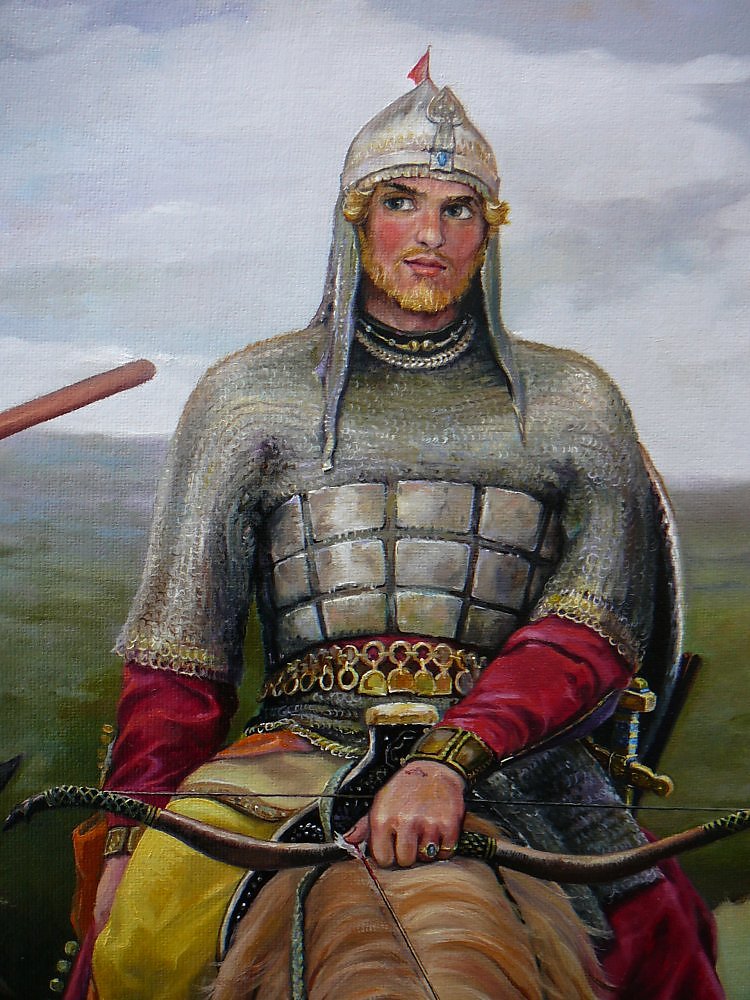 Алеша Попович - легендарный русский герой и воин, который на правах самого младшего входит в тройку знаменитых древнерусских былинных богатырей. Образ этого героя является больше фольклорным и собирательным, чем реальным, но и данный персонаж по версии ученых-историков имел свой реальный прототип, живший приблизительно в 13 веке на территории Киевской Руси. По разным версиям это могли быть даже несколько человек: сын православного ростовского попа Леонтия, житель города Пирятина на Полтавщине, и знаменитый богатырь Александр-хоробр (Олеша), известный исторический и общественный деятель, живший в 12-13 веках в Ростове.На знаменитой картине художника Васнецова «Богатыри» (прим. фрагмент на первом изображении), написанной в начале 19 века, он представлен как юноша-воин, по возрасту он значительно младше, чем остальные богатыри, с немного лукавой и загадочной улыбкой. В качестве оружия он имеет лук и колчан стрел, а подле седла привязаны гусли, что свидетельствует о его веселом нраве и о лиричности его характера. В былинах отмечалась даже в первую очередь не его сила как воина (иногда даже подчеркивалась как некая слабость его хромота), а его удаль, ловкость, смекалка, хитроумие, хваткость и находчивость. Алеша также бесстрашен и силен, как и другие русские богатыри, но в своих сражениях с врагами он старается победить их не силой и мощью, а умом, хитростью и откровенно безрассудной отвагой.В целом образу этого богатыря свойственная некая двойственность, ведь наряду с его положительными сторонами, также русский народ награждал его и не весьма лестными чертами характера, такими как хвастливость и кичливость своими подвигами, лукавость и изворотливость, способность на злые и иногда коварные шутки, которые порицались и осуждались его более старшими товарищами по ратному делу. Также слабыми сторонами характера это былинного персонажа являются зависть и горделивость. Однако, не смотря на все свои недостатки, это глубоко верующий и богомольный человек (наверное, сказывалось воспитание отца священнослужителя).Основным занятием легендарного героя была служба у киевского князя в роли защитника русского народа от врагов киевского государства. Главным подвигом приписываем этому легендарному богатырю считается его победа над Тугарином, в жизни реально существовавшим половецким ханом Тугорканом. В былинах это персонаж изображается как некое мифическое чудовище, иногда с приставкой Змей или Змеевич, что делает его более устрашающим и загадочным. Он приезжает в Киев как чужеземный захватчик, великий князь Владимир и его окружение не в силах ему сопротивляться и принимают его как дорогого гостя. Один Алеша Попович не склоняет перед ним головы, относится к нему без уважения и страха, вызывает его на поединок и побеждает в нелегком бою, Опять же по былинной версии не с помощью силы и доблести, а воспользовавшись природной смекалкой и хитростью. Характер этого былинного богатыря отличается не только храбростью и удалью, а еще и безудержным юношеским безрассудством, авантюризмом, резкостью высказываний и некоторой необдуманностью поступков. Сражение с половецким ханом Тугорканом обернулось для Алеши победой и славой, позже народные сказители создали свою мифологическую версию данного события, в котором хан был превращен в змееподобное чудовище, побежденное русской смекалкой, хитрость, ну и отвагой конечно.Знаменитый богатырь был замечен во многих междоусобных конфликтах и сражениях того времени, он погиб в мае 1223 года на реке Калке как участник исторической битвы объединенных сил славян и половцев против монголо-татарского войска.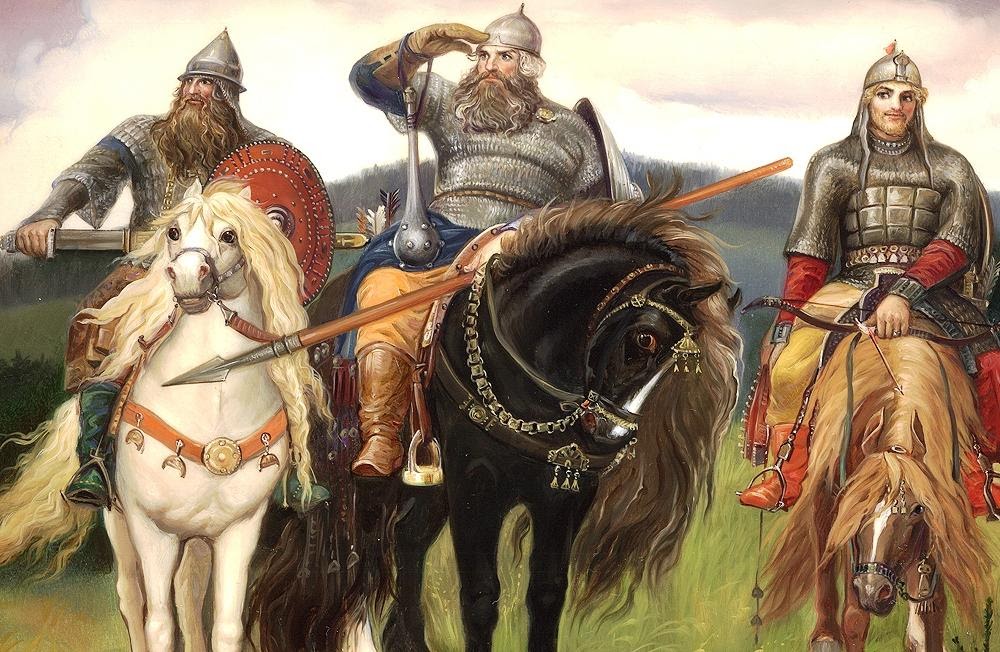 Добрыня Никитич - один из наиболее известных русских героев. Соратник Ильи Муромца и Алёши Поповича, их верный товарищ и боевой друг. В былинах описаны их совместные подвиги, а также удивительные качества самого героя. Помимо того, что Добрыня обладал недюжинной силой, также он славился смекалкой, тактикой, блестящим умом. Его дипломатические способности прекрасно дополняли отменную физическую силу, ловкость, богатырское телосложение.В сохранившихся былинах говорится о том, что Добрыня служил при дворе князя Владимира, был его верным подданным, выполнял самые опасные и сложные поручения. Жена богатыря - дочь известного героя, Микулы Селяниновича. Звали её Настасья.Основой для создания былинного образа является реальный человек - воевода Добрыня. Он - родной дядя князя Владимира, брат его матери. Былинное отчество “Никитич” - в честь рязанского полководца Никиты. Такой сборный образ имел сходство и с реальными персонажами, а также дополнен наиболее положительными качествами, что свидетельствует о народной любви к герою.Если брать во внимание те сюжеты, в которых даже вскользь упоминается персонаж - их больше 50-ти. Былин, где описывается образ и подвиги Добрыни Никитича, как центральной фигуры - 8. В них описываются его поединки с Ильей Муромцем, Дунаем Ивановичем, борьба со змеем. Былины о Добрыне Никитиче также рассказывают нам о Алеше Поповиче, Василии Казимировиче, Насте, поисках невесты для князя.Исторические события отражаются в былинах вместе с художественным обрамлением, легкие для восприятия. Реальная история о поисках жены для князя - Рогнеды, легла в основу соответствующей былины.  Сюжет о борьбе со змеем в округе Новгорода также упоминается в летописи. Благодаря этим подвигам, Добрыню долгое время называли “Змееборцем”, “сватом”. В былине “ Добрыня Никитич и Марина” описывается его борьба со знаменитой чародейкой, магия которой была известна по всей Руси. Его борьба с различными культами и язычеством проявляется также в той былине, где богатыря крестит целое селение новгородцев.Добрыня Никитич имел тонкий ум, что помогало ему вести военные действия особо умело, не прибегая к большому количеству жертв - он всегда умел подобрать нужные слова, вел переговоры. Навыки и знания реального воеводы отображаются и в характере героя былин. В частности, упоминается, что Добрыня знал 12 разных языков, а также разговаривал “по птичьи”.Подвиги, которые пугали остальных, для Добрыни Никитича и его товарищей оказывались несложными, не могли их устрашить. Вместе они были непобедимы, их воинские качества дополняли друг друга. Как истинный воин, чье бесстрашие является примером для поколений, погиб Добрыня в честном бою. Кончина настигла его около реки Калки, неподалеку которой его и похоронили. Курган, названный в честь Добрыни, был насыпан на его могиле с почестями.Для русского народа, Добрыня Никитич - образец мужества и храбрости. Его подвиги - пример любви к своей земле и соотечественникам.Илья Муромец легендарный русский богатырь и один из центральных персонажей древнерусских былин, был широко известен как у себя на Родине, так и далеко за её пределами, как например, в древнегерманских поэмах 13 века существует упоминание о русском доблестном витязе Илье Русском.Русский богатырь, защитник русских земель, храбрый и могучий воин Илья Муромец это не мифический былинный персонаж, а реально существовавший человек, живший приблизительно в 12 веке на Руси и похороненный в пещерах Киево-Печерской Лавры. Он был канонизирован русской православной церковью в середине 17 столетия, день его памяти почитается православными христианами 1 января (19 декабря).Кстати, он является небесным защитником Ракетных войск стратегического назначения Российской Федерации, так что российские воины особо чтут его и в трудное время просят о помощи и заступничестве.Родился будущий защитник русской земли в 1143 году у крестьян Ивана и Ефросиньи Тимофеевых в селе Карачарово вблизи Мурома во Владимирской области. В исторических летописях тех лет его имя не обнаружено, однако это может быть связано с тем, что русские города и селения часто подвергались набегам татар и половцев, и исторические документы были просто уничтожены в пожарах и грабежах.В 80-х годах ХХ века ученые-антропологи исследовавшие останки св. Ильи Муромца, сохранившиеся до наших дней в Лавре, установили, что это был крупный, высокий (рост 177 см) мужчина, могучего телосложения. Умер он в возрасте около 45-55 лет от многочисленных ран, и переломов, полученных вследствие ударов мечом, копьем и саблей, что подтверждает его былинные ратные подвиги. Еще учеными было уставлено, что этот мужчина в раннем возрасте страдал параличом нижних конечностей и не мог ходить. Как написано в былинах «тридцать лет и три года сидел Илия и не имел в ногах хождения», исцелен он был чудесным образом перехожими каликами, которые попросили его водицы испить. Тогда Илья и почувствовал в ногах силу небывалую, смог встать и дать странникам воды. Так он был исцелен и получил благословение на подвиги во славу Отечества, к которым он немедля и приступил, посвятив всю свою дальнейшую жизнь служению русскому народу и его защите. Годы, которые он провел, практически заточенный в четырех стенах, закалили его характер, который по утверждению былинных сказителей отличался великим терпением, кротостью и удивительной силой духа. Одни из самых знаменитых подвигов Ильи Муромца является его битва и победа над легендарным Соловьем-Разбойником, который грабил и убивал безвинных людей и торговцев на пути в Киев. Правивший в те времена киевский князь Мстислав организовал княжескую дружину для защиты торговцев и их товаров, и скорее всего, назначил её руководителем опытного и мудрого воина Илью Муромца, который в это время служил в этой дружине. Сразив в бою свистуна-грабителя Соловья-разбойника, олицетворявшего в былинах всех лихих людей того времени, русский легендарный богатырь освободил дорогу на Киев, тем самым совершив по мнению народа немалый ратный подвиги доброе дело для всей русской земли. Также известны и другие подвиги знаменитого русского богатыря, которого почитал и прославлял русский народ за всего славные деяния во благо Отчизны, это его победа над Идолищем Поганым (скорее всего это собирательный образ всех кочевников, нападавших на русские земли), борьба с Бабкой-Горынкой, Жидовином, разными разбойниками и лихими людьми. И хотя Илья Муромец по утверждениям былинных сказителей никогда не терпел поражений и всегда побеждал в бою, он никогда этим не гордился и не выставлял себя напоказ, а побежденных врагов миловал и даже отпускал на все четыре стороны. Получив в одном из сражение неизлечимое ранение в грудь русский богатырь отошел от ратных дел и приняв монашеский постриг стал жить в Киево-Печерской Лавре. Об этой стороне его жизни известно не многое, скончался он в возрасте 45 лет от колотой раны в сердце (существует версия, что монах-воин был убит в своем последнем сражении, когда он защищал Киев от нападения половцев). Был он похоронен с особыми почестями на территории Софийского собора, в те времена бывшей главной усыпальницей великих русских князей. Позже его останки перезахоронили в одной из пещер Лавры, где его нетленные мощи хранятся и по сей день.Илья Муромец: биография сквозь историюМестом рождения защитника Руси считается село Карачарово, что под Муромом. О дате рождения официальных данных нет, но было это более восьмисот лет назад. Известно, что родители его были крестьянами преклонного возраста. Главным ключевым моментом, основанном на былинах, является обретение богатырем силы. До 33 лет (в разных источниках имеются расхождения возраста) Илья Муромец не владел руками и ногами, будучи калекой от рождения. Однажды, когда он был дома один, подошли под окна старцы перехожие. Попросили у него милостыню и попить. Илья в дом их пригласил, но сказал, что милостыню подал бы, если б ходить мог. Тогда старцы приказали ему встать с печи и идти. Послушавшись их, будущий богатырь слез с печи и к своему великому удивлению пошел, вроде и не болел прежде. А когда старцы воды, принесенной им, испили, приказали ему допить остатки. Выпил Илья воды и такую силу в себе почувствовал, будто землю всю сможет перевернуть. После чего старцы ему сказали коня найти и на служение к князю отправиться. Так и началась служба богатыря на защите Отчизны. На службе у князя Владимира Илья Муромец собрал дружину могучую и был поставлен князем главным над воинами. Известно, что великий защитник хранил русские земли от вражеских набегов, бился с другими иноплеменными богатырями, а также героями былин. Все они несли угрозу Руси, разбойничали или пытались захватить власть и земли. В былинах эти герои названы: Соловьем Разбойником, Идолищем Поганым, драконом и другими. У богатыря было мужественное, доброе лицо с крупными волевыми чертами, борода с сединой. Описывается в образе Ильи Муромца также его острый взгляд под черными бровями, кудрявые волосы, предположительно светло-русого оттенка. Сказания об Илье Муромце описывают его, как очень мужественного, отважного воина, не жалеющего свою жизнь для того, чтобы постоять за свою родину. Храбро и бескорыстно защищал он простой народ от набегов половцев, печенегов, хазар. Спокойный, добрый, уверенный, сильный не только телом, но и духом. За его качества и отвагу был назначен князем Владимиром старшим среди всех богатырей.Вооружен и одет богатырь в такие доспехи:1. Кольчуга - длинная рубаха - состоящая из металлических колец, которая защищала от ранений, наносимых холодным оружием.
2. Шлем, защищающий голову от попадания стрел и снарядов.
3. Палица - тяжелая деревянная дубина, состоящая из рукояти и металлической ударной части.
4. Щит для обороны от ударов орудий и стрел.
5. Копье - колющее деревянное оружие с металлическим наконечником.
Все это снаряжение было необходимым для сражения и защиты воинов того времени.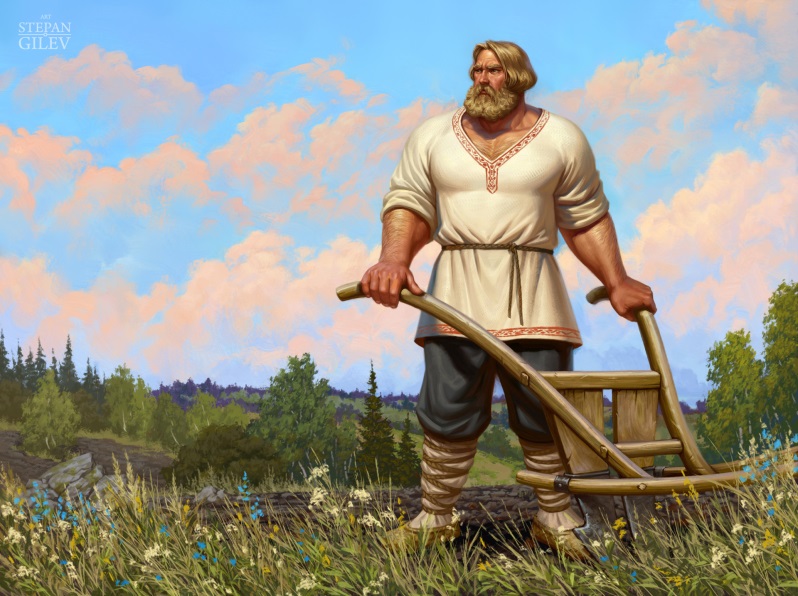 Микула Селянинович.Микула – пахарь. Он с легкостью возделывает землю, выкорчевывая пни и камни деревянной сохой, украшенной драгоценными каменьями. Кобыла Микулы увешана шелковыми гужами, да и сам наряд богатыря не похож на простое крестьянское платье. Микула – обладатель покладистого характера и доброй души, щедрый и гостеприимный человек. Без него княжеские воины не способны даже вытянуть легкую сошку, а значит, царское могущество зиждется на силе пахаря.Микула считался самым почётным богатырем на Руси. С  его силой ни мог сравниться ни один богатырь, потому что его матерью являлась сама Матушка-Земля. Картина В.М. Васнецова «Богатыри».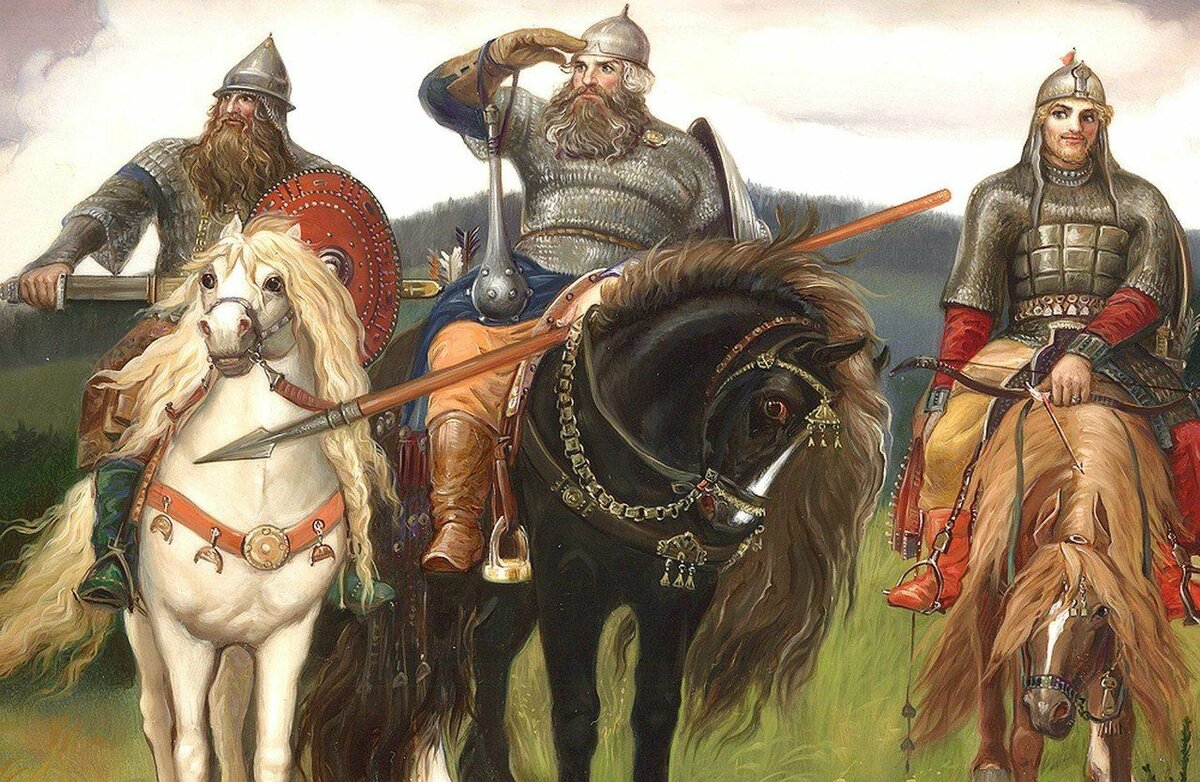 Ну а как же остальные богатыри? Существовали ли они на самом деле? И если с Добрыней, знатного происхождения, все не совсем однозначно, что же можно говорить об Илье Муромце (крестьянском сыне) и Алеше Поповиче (сыне священника).Илья Муромец – простолюдин - вообще не упоминается в русских летописях, но согласно русским былинам и германским эпическим поэмам, он был первым богатырем на Руси. Этот персонаж дошел до нас благодаря устной народной традиции. В письменных источниках он появляется впервые более чем через 500 лет после своего фактического существования. Исследователями он отождествляется с Илией Печерским по прозвищу Чеботок – историческим силачом родом из Мурома, который отбился по легенде чеботком, то есть сапогом, от врагов. До наших дней дошли мощи легендарного Ильи, они хранятся в Киево-Печерской лавре и были исследованы учеными в 20 веке. Удивительно, но легенда о том, что Илья Муромец в юности был калекой и не мог ходить, долгое время сидел на печи, мечтая о том, чтобы родину защищать, нашла отражения в исследование его останков и подтвердилась. Человек, мощи которого хранятся в лавре, имел проблемы с позвоночником и перенес в юности паралич ног, то есть действительно не мог ходить. Однако данные экспертизы совместно с анализом исторических источников говорят о том, что настоящий, существовавших в реальности Илья, причисленный позднее к лику православных святых, жил позднее обоих князей Владимиров, и обоих Добрыней. Если Илья Муромец по прозвищу Чеботок и есть тот самый былинный герой, то по данным историков он родился на 20 лет позже смерти Владимира Мономаха и более чем через 200 лет после княжения Владимира Святого. С учетом того, что он 33 года просидел на печи, его ратные подвиги пришлись на конце 12 века, то есть служить князю Владимиру он никак не мог.Самой популярной из былин об Илье Муромце является тема победы над Соловьем-Разбойником. Этому персонажу также посвящены исследования, согласно которым исторический прототип и у него был – некий русский разбойник, упоминаемый в летописи под именем Могута, который был пойман и приведен к князю Владимиру и покаялся. Существуют былины о ссоре Ильи Муромца с князем Владимиром, о борьбе богатыря с Идолищем – тоже происходившей во времена того же князя. Таким образом, мы пришли к очередной загадке и путанице, связанной с неточностями устной народной традиции.Ну а как же третий богатырь, Алеша Попович? Говоря о сыне священника, мы сразу же понимаем, что, если Добрыня, дядя Владимира Святого, участвовал в крещении Руси, то русские православные священники появились позднее, а сын служителя церкви никак не мог участвовать в ратных подвигах одновременно с Добрыней Малковичем, сыном древлянского князя. Таким образом, если и виделся Алеша когда-либо с кем-то из богатырей в реальности, то это мог быть только второй прототип Добрыни Никитича – Добрыня Золотой Пояс времен князя Владимира Мономаха.Историческим прототипом Алеши Поповича считается ростовский боярин Александр Попович, который никогда не служил князю Владимиру (даже более позднему Мономаху), упоминания о его службе относятся к событиям начала 13 века. Интересно, что этот человек мог в реальности встречаться со вторым прототипом Добрыни Никитича, Добрыней Золотой Пояс. Согласно летописи они оба участвовали в битве на реке Калке. Тогда становится непонятным, как эти же герои участвовали в разгроме половецкого князя Тугоркана под предводительством князя Владимира Мономаха, ведь произошло оно почти на сто лет раньше?Вот и получается, что, несмотря на то, что исторические личности, которые послужили образом для легендарных богатырей, существовали, но, вероятнее всего, этих людей было не трое, а больше, и эти люди вряд ли встречались, как на картине Васнецова или в мультфильмах, поскольку жили они в разное время и в разных местах. С течением времени народ приписывал деяния разных людей богатырям, наделяя их такими фактами биографии, которые никак не могли быть реальностью. Таким образом, былина – это не совсем вымысел, но историческая правда в ней искажена. Не являются исключением и русские былины о богатырях.Богатыри. Былинные сказанияГерои русских былинных сказаний и богатырских эпосов других народов - это не супермены, не великаны и не волшебники, использующие всевозможные магические способности. Каждый из них – это обычный человек с оружием, собирательный образ воина. Но человек сильный духом и телом, уверенный в себе и своём правом деле. Деле защиты Родины.Богатырские образы из старинных сказаний – олицетворение могучей, несокрушимой силы добра, патриотизма и справедливости. Они словно созданы специально для того, чтобы использовать их в деле воспитания подрастающего поколения. В материалах данного раздела содержится опыт знакомства детей с богатырями, древними и вечными нашими героями. Вам в помощь – множество оригинальных идей использования ярких образов из былин и сказаний в педагогической деятельности. Откуда к нам пришло слово  «богатырь».     Сейчас слово «богатырь» можно услышать часто: «богатырское здоровье», «богатырская сила», «богатырский сон» говорим мы, «богатырем» называем каждого сильного и здорового человека, спортсмена, полководца, ветерана войны.  Но еще лет 150-200 назад всякий русский, говоря «богатырь», сравнивал кого то с былинными заступниками родной земли. Что же означает это слово «богатырь» и откуда оно появилось в нашем языке? Сначала мнения ученых были трех видов:1.        Одни считали,  что слово «богатырь» заимствовано от татарского и тюркских языков, где является в различных формах: багадур, батур, батыр, батор. Предполагается, что слово имеет значение исторического характера, что его первоначальная форма слова была «багатырь» и что оно первоначально употреблялось в значении «татарский воевода» и титула, как теперешнего «господин».2.        Другие ученые, Щепкин и Буслаев,  выводили "богатырь" из слова "Бог" через  "богатый".3.        О. Миллер и другие считали, что слово «богатырь» - русское и восходит к древнеславянской истории. В настоящее время после новых археологических открытий, открытий скрытых исторических фактов и исторических исследований, кажется, что намечается переворот в истории, так как информация очень противоречива той, что в учебниках и принятой истории России. И обсуждения по происхождению слова «богатырь» возобновились.Против заимствования из татарского языка в пользу славянского происхождения выступают филолог В. Кожинов и историк Л. Прозоров. Они утверждают, что слово «богатырь» гораздо более близкой к былинной форме, появилось в надписях болгар — «боготур» (некоторые из этих боготуров носят вполне славянские имена — Славна, например).Наше мнение о слове «богатырь» тоже в поддержку славянского происхождения. Оно не откуда не пришло, а было всегда исконно русским. Такое мнение основано на древнеславянской  культуре нашего народа в период до Крещения Руси. Это подтверждают и многие ученые, историки, что у России великое прошлое и гораздо древнее, чем описывалось раньше.Былинные богатыри.Тема богатырей все больше уносит нас в древнюю культуру и историю нашего народа. Очень интересно было читать о миропонимании наших предков. Оказывается, они не были дикарями, как их описывают, например, в нашей книге «История России для детей и взрослых». Мы узнали, что наши предки были мудрыми с великой культурой и заботились о духовном будущем народа с самого детства. Это отражено в поговорках, пословицах, небылицах, сказах, былинах.Былины – это тоже древняя мудрость нашего народа только для более старшего поколения. Былина произошла от слова «быль», а оно от древнеславянского глагола – «быти», то есть то, что было и происходило. Слагались былины сказителями - хранителями русской старины, носителями исторической памяти народа. Они ходили от селения к селению и рассказывали нараспев (похоже на песню) о великих событиях нашей родины, о героях-богатырях, их подвигах, о том, как они одолевали злых врагов, защищали свою землю, проявляли свою храбрость, мужество, смекалку, доброту.В нашем исследовании мы попытались включить древнее образное мышление и познакомиться с былинными богатырями поближе. Мы узнали, что по преданиям и древнейшим былинам сначала существовали богатыри-великаны. Познакомимся с некоторыми из них.Былинный богатырь-человек также соответствуют первоначальному значению слова «богатырь». Самым невероятным былинным эпизодам исполнители былин давали очень простое объяснение: «В старину люди были вовсе не такие, как теперь,— богатыри». По былинам богатыри наделены превосходящей силой  с рождения или по достижению духовной зрелости. По преданиям такая сила давалась только духовно созревшим людям, потому что менее духовным человеком такая сила может применяться во вред окружающему. Кажется сказкой, но даже мои прадедушка и прабабушка рассказывали о таких необычных людях в их времена. А также богатыри духовно сильные. Сила в том, что они не за награды, а для торжества правды, справедливости, свободы совершают подвиги на благо всему народу; защищают Русь-матушку не щадя своей жизни при любых обстоятельствах (неравный бой и другое). Богатыри проявляют лучшие качества - любовь к родной земле, беззаветное мужество и стойкость, независимость духа, борьбу за справедливость, правду, честь и др.Мы думаем, что объединение Ильи Муромца, Добрыни Никитича и Алеши Поповича – это призыв и стремление народа к единству. Сила народа – в единении. Объединение качеств трех богатырей говорит о том, что для защиты родины, победы важна не только сила натиска, но и находчивость и умение решения вопроса мирным путем. «Три богатыря» - это образ богатырского духа и мощи русского народа. В старину говорили: «У Славянина руки - в труде, а ум – со Всевышнем».Приложение № 3Конспект непосредственно образовательной деятельностипо патриотическому воспитанию(для детей старшего дошкольного  возраста)Тема: «Богатыри земли русской»Цель:Формирование патриотических чувств у детей дошкольного возраста.Задачи:                                                                                                                                        Формировать представление о героическом прошлом русского народа Древней Руси, великих русских богатырях - защитниках земли русской.                                                  Оживить представление о былине, о былинных героях – Илье Муромце, Алёше Поповиче, Добрыне Никитиче. Вызвать интерес к словесному искусству: языку былин, песен, сказаний, преданий о русских богатырях.Учить отвечать на поставленные вопросы связно и последовательно, описывать внешность богатырей и окружающий пейзаж, рассуждать о характерах героев и настроении картины; использовать в речи синонимы и сравнения.Воспитывать чувство гордости за богатырскую силу России, уважение к русским воинам, желание им подражать. Словарная работа. Обогащать словарный запас определениями, словами, обозначающими снаряжение воинов (кольчуга, латы, шлем, меч, палица), формировать образную речь, умение понимать и подбирать образные выражения, сравнения.                                                              Предварительная работа.Чтение отрывков о былинных богатырях: «Добрыня Никитич и Змей Горыныч»,  «Илья Муромец и соловей разбойник», «Алёша Попович и Тугарин Змей».Слушание в грамзаписи былины «Илья Муромец и Соловей-разбойник», «Сказка о мертвой царевне и семи богатырях», «Финист- Ясный Сокол», «Сказка о царе Салтане».Изобразительная деятельность на темы: «Богатыри», «Оружие богатырей», «Кони русских богатырей».    Складывание разрезных картинок.Словарная работа.Русь, предки, славяне, богатыри, былины; доспехи – одежда богатырей (кольчуга, щит, шлем, латы); оружие богатырей (копье, меч, лук со стрелами, булава-палица). Интеграция образовательных областей. «Социализация». «Коммуникация». «Чтение художественной литературы». «Художественное творчество». «Физическая культура».Оборудование.                                                                                                                               Репродукция картины художника Виктора Михайловича Васнецова «Богатыри».          Глобус. Картинки с изображением оружия, элементов одежды, фишки.                                              Воспитатель. Ребята, мы с вами живем в стране, у которой удивительно красивое имя – Россия. Много чудесных стран на Земле, везде живут люди, но Россия – единственная, необыкновенная страна, потому что она наша Родина. Родина – значит родная. Как мать и отец.
Подойдите к глобусу. Посмотрите, пожалуйста, какая она – наша Родина.(Предполагаемые ответы детей: большая, огромная, необъятная, красивая, богатая. Есть здесь океаны и моря, реки и озера, горы, леса и поля. Россия – самая большая страна в мире.)Воспитатель. А всегда ли наша Родина была такой?(Предполагаемые ответы детей: она была меньше. Не такой красивой. Здесь проживало не так много людей.)Воспитатель. Более тысячи лет назад образовалось русское государство. Называлось оно Русь. Было оно вначале маленькое, но для наших предков - славян это была Родина.Сегодня мы с вами будем говорить о прошлом нашей Родины. О наших предках. Кто такие предки?(Предполагаемые ответы детей: это люди, которые жили много-много лет тому назад. Это дедушки и бабушки наших дедушек и бабушек.)Воспитатель. Правильно! Наши предки называли себя славянами, от них ведет начало русский народ. Почему же славяне? Подумайте, на какое слово похоже?(Предполагаемые ответы детей: «Славяне» похоже на слово «слава».)Воспитатель. А это значит, что славяне – это славный народ. Что же вы знаете про славян? Какие были древние русичи?(Предполагаемые ответы детей: славяне были светловолосые, голубоглазые, высокого роста, плечистые, крупного телосложения, добрые, гостеприимные, смелые. Они любили свою Родину. Когда надо, становились отважными воинами и не жалели жизни за матушку-землю и отчий дом.)Воспитатель. Хорошо вы сказали. Молодцы!Много у нас на Руси лесов, рек, животных и растений. Вот и привлекали все эти богатства издавна наших врагов – хотели они завладеть нашими землями. В давние-давние времена большую опасность для русских земель представляли набеги врагов: они ходили на Русь, разоряли села и деревни, забирали в плен женщин и детей, увозили с собой награбленные богатстваВоспитатель. Ребята, скоро мы будем отмечать праздник «День защитника Отечества», а сегодня мы поговорим о героях – богатырях Древней Руси, которые жили 1000 лет назад, а вот слава об их подвигах, как о защитниках земли русской и своего Отечества из глубокой старины дошла до наших дней.Слава русской стороне!
Слава русской старине!
И про эту старину
Я рассказывать начну,
Чтобы дети знать могли
О делах родной земли.Воспитатель. Как мы с вами узнаем о русских богатырях, которые жили в далёкой старине и прославились своими подвигами и делами?(Предполагаемые ответы детей: из былин, из книг, стихотворений, сказаний, из песен.Воспитатель. Что же такое Былина? Былина произошла от слова быль, было. А кто слагал Былины о богатырях?(Предполагаемые ответы детей: сказитель.)Воспитатель.  Как сказитель рассказывал Былину?(Предполагаемые ответы детей: ходил сказитель из селения в селение и рассказывал нараспев (похоже на песню) о героях-богатырях, о их подвигах. Он рассказывал о том, как было. О делах и победах богатырей, о том, как они одолевали злых врагов, защищали свою землю, проявляли свою храбрость, мужество, смекалку, доброту.)Воспитатель. Сказитель так и говорил:Расскажу я вам про дела старые,
Да про старые, про бывалые,
Да про битвы, да про сражения,
Да про подвиги богатырские!Воспитатель. Молодцы, былина – это русские народные песни-сказания. Создателями былин является народ; былины не имеют авторов, как произведения художественной литературы. В былинах говорится о борьбе русского народа с завоевателями, о силе русских воинов.– Ребята, подвиги русских героев – богатырей отражены не только в былинах, но и в творчестве художников. Работа с репродукцией.Дети собирают разрезные картинки, затем выставляется репродукция.Великий русский художник Виктор Михайлович Васнецов изобразил картину «Богатыри». Давайте её рассмотрим и побеседуем о ней.Воспитатель. Чем схожи и чем отличаются богатыри?(Предполагаемые ответы детей: все защищают Родину от врага. Все сидят на конях, все имеют оружие и доспехи. Они разные по возрасту, имеют разных коней, разное оружие.У них разные лица и характеры. Они разные по происхождению.)Вопросы:      Кто изображении на картине В.М. Васнецова? (Три богатыря).Кто находится в центре картины? (Илья Муромец).Как Вы догадались, что это Илья Муромец? (Он самый старший, могучий, мудрый и опытный богатырь). Кто слева от Ильи? (Добрыня Никитич). Расскажите о нем.   Кто справа от Ильи Муромца? (Алеша попович. Он самый молодой из богатырей).           Какими качествами обладал Алеша Попович? (хитростью, смекалкой, дерзостью). Они смотрят вдаль, не видать ли где врагов?Что охраняют богатыри? (Землю русскую, ее границы). Главным другом богатырей был конь.Как одеты богатыри? (На тело надета кольчуга - железная рубашка).Зачем она нужны богатырям? (Она защищала богатырей от ударов копья.             Кольчуга весила семь килограммов.).  Что надето на головы богатырей? (Шлем. На Руси его звали шелом. Шлем изготавливали из металла, его украшали орнаментом, узором. А кто побогаче, украшал шлем позолотой, серебряными пластинками. Шлем оберегал голову воина - богатыря от ударов).Какие еще доспехи имеются у богатырей? (Щиты, лук, колчан со стрелами, кистень, палица, топор, меч, булава. Меч был главным оружием воинов - богатырей в ту пору на Руси. Меч еще называли булавой. Меч был русским оружием. На мечах давали клятву, меч почитали. Он являлся дорогим оружием, его передавали по наследству от отца к сыну. Меч носили в ножнах, чтобы он не ржавел. (Показ меча и ножен, изготовленных из бумаги и плотного картона, украшенные орнаментом).Какой пейзаж окружает богатырей? (Здесь все красиво нарисовано: и облака, и небо, и даже елочки под ногами коней. Все как настоящее.Воспитатель. Обратите внимание, какое спокойствие исходит от картины. Природа как бы замерла, притихла. Откуда такое спокойствие? Правильно, природа спокойна, когда у нее есть такие защитники.Воспитатель. Все вы, ребята, верно сказали. Илья Муромец, Добрыня Никитич, Алеша Попович – самые любимые и известные русские богатыри. Как стражи святой Руси, стоят они у заставы (границы) богатырской, мимо которой ни зверь не проскользнет, ни птица не пролетит.  В центре на дородном вороном коне сидит Илья Муромец – крестьянский сын. Он кряжист и могуч, как вековой лес, окружавший его с детства. Славный богатырь. Мощь, сила и мудрость чувствуются во всем его облике. У него благородное русское лицо, широкая борода с проседью. Стоит под ним конь, «слегка потряхивая бубенчиками под челкой». Конь спокоен, только зло косит глаза в сторону врага. «Если он двинется, то, кажется, загудит от шага земля». Богатырь хорошо вооружен: с правой руки свисает булатная палица, за ней виден колчан со стрелами, в левой руке щит и длинное копье. Одет он в железную кольчугу, на голове шлем. Зорко всматривается Илья в степную даль.  Он готов к бою, но не торопится: такой богатырь напрасно кровь человеческую проливать не станет. Любит богатырь Родину и честно служит ей.По правую руку от Ильи Муромца – Добрыня Никитич, известный и любимый народом воин. Добрыня искусен в боях, плавании, в стрельбе из лука. Одет он богато и нарядно. Щит у Добрыни каменьями украшен, меч у него булатный, а взгляд-то у него пристальный. Под ним белый длинногривый конь стоит, ноздри раздувает, видно, врага чует.   Третий богатырь Алеша Попович – сын попа. Он тоже храбрый и смелый воин, не такой сильный, как Илья или Добрыня, но берет ловкостью, быстротой, находчивостью. Он и воин, и гусляр. Песни петь умеет и воевать умеет. Лукава усмешка на его губах, вот сейчас запоет песню на всю степь. Вооружен он скромнее. В левой руке у него лук, а по правую руку гусельки. Рыжий конь Алеши под стать ему: низко опустил голову, чтобы пощипать травы, но уши навострил. Хитер Алеша! Не смотрит в сторону врага, а лишь глаза косит да тугой лук держит наготове. У богатырей одна цель – не пропустить врага, крепко стоять на страже Родины. Над ними низкое небо, покрытое холодными, свинцовыми тучами. За холмами раздольная Русь, которая вырастила и послала богатырей на свою защиту. Трудно представить себе богатырей иначе, чем они изображены художником Виктором Михайловичем Васнецовым. Васнецов утверждает своей картиной, что богатыри земли Русской всегда готовы:            Стать за честь Родины против недруга,
За Отчизну в нужде сложить голову.                              Послушайте стихотворение о трех богатырях. Три защитника, три брата,Три богатыря!«Русь на воинов богата!»-  Говорят не зря. С поля боя нет возврата,   За спиною Русь,  Мать-земля, родные хаты…  -Эй, смелее в бой, ребята! Меч и лук, копье, булава, Щит и верный конь…  Враг! Не тронь родной державы, Охранят Русь по праву Богатырской русской славыБоевой огонь!                                                            (Т. Курбатова)Когда богатыри собирались все вместе, как мы видим на картине, они становились такими сильными, что победить их было невозможно. Об этом и пословицы говорят. Как в пословицах говорится о русских богатырях?Лучше того дела нет, чем родную землю от врагов защищать.Лучше того дела нет, чем родную землю от врагов защищать. Не родом богатырь славен, а подвигом.Моё богатство – сила богатырская, моё дело – Руси служить, от врагов оборонять.           Воспитатель предлагает ребенку прочитать стихотворение о богатыре.Богатырь, силён как вольный ветер,  Могуч как ураган.Он защищает землю От злобных басурман!Он силой доброю богат Он защищает стольный град. Спасает бедных и детей И стариков и матерей!Воспитатель: Вот кто такие богатыри.    А теперь, ребята, давайте соберем богатыря в дорогу, на подвиг героический. Дидактическая игра: «Собери богатыря в дорогу» - дети выбирают соответствующие картинки с изображением оружия, одежды, объясняя значение каждой детали: доспехи и оружие для богатырей: меч – ножны, стрелы – лук – колчан, копье, палица, щит, кольчуга, шлем, латы), а так же «лишние предметы» - танк, шинель, автомат, бинокль, пушка. Воспитатель: Потрудились мы на славу, отдохнуть теперь нам надо.
                                                                                                                                                          Физкультминутка.
Дружно встанем – раз, два, три –
Мы теперь богатыри!
Мы ладонь к глазам приставим,
Ноги крепкие расставим,
Поворачиваясь вправо – оглядимся величаво.
И налево надо тоже поглядеть из-под ладошек,
И направо, и еще, через левое плечо.
Буквой «Л» расставим ноги,
Точно в танце руки в боки,
Наклонились влево, вправо –
Получается на славу!         Воспитатель. Ребята, давайте вспомним пословицы о смелости, отваге и Родине русских героев.                                                Пословицы и поговорки о смелости, отваге, Родине.Русский ни с мячом, ни с калачом не шутит. Сам погибай, а товарища выручай.  С родной земли умри, не сходи.  Жить - Родине служить.Счастье - Родины дороже жизни.Смелость силе воевода.Тот герой кто за Родину горой.Кто смел тот на коня сел.За край свой насмерть стой.Не тот герой, кто награду ждёт, а тот герой, кто за народ идёт.Если дружба велика, будет Родина крепка.   Итог. Ребята, сегодня мы с вами вспомнили былинных героев, от которых по преданиям, и пошла сила русских воинов, защищавших нашу землю от врагов в разные времена. И я хочу сделать вам каждому подарок – это рисунок богатыря. Его доспехи вы можете раскрасить.Литература.Дошкольникам о защитниках Отечества. Методическое пособие по патриотическому воспитанию в ДОУ / Под ред. Л.А. Кондрыкинской. – М.: ТЦ Сфера, 2005.Моя страна. Возрождение национальной культуры и воспитание нравственно-патриотических чувств. Практическое пособие для воспитателей и методистов ДОУ / Авт.-сост. Натарова В.И. и др. – Воронеж: ТЦ «Учитель», 2005г.                   С чего начинается Родина? (Опыт работы по патриотическому воспитанию в ДОУ) / Под ред. Л.А. Кондрыкинской. – М.: ТЦ.                                                                     Книга для чтения в детском саду и дома. Хрестоматия 5-7 лет. / Сост. Гербова В.В., Ильчук М.П. и др. – М. – 2005г.                                                                                             Как жили наши предки. М.: «Мозаика – Синтез».  20011г. (Школа Семи Гномов)          Агапова И.А., Давыдова М.А. Патриотическое воспитание в школе. – М.: Айрис-пресс, 2002г. Данилина Г.Н. Дошкольнику – об истории и культуре России: Пособие для реализации программы «Патриотическое воспитание граждан Российской Федерации на 2001-2005 годы». – М.: АРКТИ, 2003.Конспект занятия по патриотическому воспитанию в старшей группе «Богатыри земли русской».
Задачи:
Формировать представление о героическом прошлом русского народа Древней Руси, великих русских богатырях - защитниках земли русской.
Оживить представление о былине, о былинных героях - Илье Муромце, Алёше Поповиче, Добрыне Никитиче.Вызвать интерес к языку былин, сказаний, песен, преданий о русских богатырях. 
Познакомить детей с оружием богатырей.Воспитывать чувство гордости за богатырскую силу России, уважение к русским воинам, желание им подражать. 
Активизация словаря:Богатырь, гусляр, кольчуга, доспехи, снаряжения, славяне, русичи, топкие болота, былины, меч, булава, палица, кистень, копьё, секира, чекан, топор, боевой бич, цепь, лук и стрелы, ножи, кинжал, гусли.
Предварительная работа:Рассматривание картины Виктора Михайловича Васнецова «Богатыри».
Рассматривание панно «Русские богатыри» с художественным материалом о былинных героях. Чтение отрывков о былинных богатырях: «Илья Муромец и Соловей-разбойник», «Добрыня Никитич и Змей Горыныч», «Алёша Попович и Тугарин Змей».Слушание в грамзаписи былины «Илья Муромец и Соловей-разбойник», «Финист - Ясный Сокол», «Никита Кожемяка», «Змей Горыныч», «Сказка о мертвой царевне и семи богатырях», «Сказка о царе Салтане».Составление родового дерева (нарисованного).Изодеятельность на темы: «Оружие богатырей», «Богатыри», «Кони русских богатырей».

Оборудование:
Иллюстрации богатырей Древней Руси; карточки с изображением оружия богатырей (меч, булава, кистень и т.д.) и оружие современных воинов (пистолет, ружьё, винтовка, автомат); костюмы богатырей и гусляра, канаты, речка, камушки из бумаги, камень на распутьи, три дороги, лес, изображения Кащея Бессмертного, Соловья - разбойника, Змея - Горыныча.Дети сидят в зале на стульчиках. Воспитатель:
Давным-давно на месте городов и деревень, где мы сейчас живём, были непроходимые леса, полные зверей и птиц. Многие территории занимали топкие болота. Издревне на этой земле жили славяне. Их соседи хазары и монголы -татары - часто нападали на славян, опустошали земли, разоряли дома, уводили в плен людей. Более 1000 лет тому назад основали славяне своё государство, названное Русью. Русь защищалась от врагов. Жить в таких условиях могли только очень сильные, выносливые и храбрые люди. Называли таких людей русичами. Они славились богатырской силой, об их подвигах слагались сказки и былины. Жили среди русичей богатыри - защитники нашей Родины в древности. Вот как они выглядели. (Показывает иллюстрации богатырей и картину В. М. Васнецова «Богатыри»).

Посмотрите, ребята, какие они были могучими, мужественными, храбрыми и сильными. Кто изображен на картине?Дети:
Илья Муромец, Добрыня Никитич,Алёша Попович.Воспитатель:
Правильно, а кем они были? Дети:
Богатырями. Воспитатель:Дети, как вы думаете, кто такие богатыри? Дети: 
Богатыри – это люди, которые защищали нашу Родину от врагов.Воспитатель:
Правильно, богатыри – это люди безмерной силы, стойкости и отваги, совершающие воинские подвиги. Богатыри охраняли нашу Родину от врагов – стояли на заставе (границе), мимо них ни зверь незамеченным не проскользнёт, ни птица не пролетит, а тем более враг не пройдёт. Ребята,
мы уже прочли немало сказок и былин о богатырях земли русской. Давайте, вспомним, как они называются?Дети:
«Соловей – разбойник», «Финист-Ясный Сокол», «Никита Кожемяка», 
«Змей Горыныч», «Алёша Попович и Тугарин Змей» и т.д..Воспитатель:
Дети, а с кем боролись герои – богатыри?Дети:
С Соловьем – разбойником, Змеем Горынычем, Кощеем Бессмертным, Тугариным Змеем.Воспитатель:
Дети, а вы бы хотели пройти путь богатырей, увидеть их, узнать про их подвиги?
Дети:
Да.
Воспитатель:
Тогда нам нужно собираться в нелёгкий, опасный путь, где нас будут ждать необычные приключения, не испугаетесь? Знаю, что вы дружные и смелые. Дружба поможет нам преодолеть все преграды.Но сначала давайте вспомним, перед тем как отправиться в дальний путь, что предстояло выбрать русскому богатырю?Дети:
Дорогу.
Воспитатель:
Правильно, ему предстояло выбрать дорогу, по которой пойти. В сказках и былинах богатырь всегда стоял на распутье у камня, на котором было написано, куда идти. Вот и у нас на дороге стоит такой камень, на нём написано:
Пойдёшь на правоДеньги и слава,Пойдёшь на левоДрузей потеряешь и будешь не смелым.Двинешься прямоЖдет опасность и богатырская застава.Так, ребята, какую мы с вами выбираем дорогу?Дети: 
Дорогу, которая идет прямо.Воспитатель с детьми идет по дороге и перед ними первое препятствие. (Включается запись на магнитофоне и сказочный голос говорит первое задание).
Голос: 
(Задание 1)Для начала разомнитесь,По верёвочке пройдитесь, Со ступать с неё нельзя Пропасть вас там ждёт друзья.(На полу разложен канат, по которому детям нужно пройти закрытыми глазами, руки на поясе).Голос: 
(задание 2)Вот преграда на пути Её так просто не пройти Надо быстро вспоминатьИ пословицы сказать!(Нужно сказать пословицы о смелости, отваге и Родине русских героев).Пословицы и поговорки о смелости, отваге, РодинеСмелость силе воевода.Тот герой кто за Родину горой.Кто смел тот на коня сел.За край свой насмерть стой.Русский ни с мячом, ни с калачом не шутит.Сам погибай, а товарища выручай.С родной земли умри, не сходи.Жить - Родине служить.Счастье - Родины дороже жизни.Не тот герой, кто награду ждёт, а тот герой, кто за народ идёт.Если дружба велика, будет Родина крепка.Голос:
(задание 3) Вот и речка на пути Не проехать, не пройти Соловей - разбойник злой Мост сломал здесь над рекой.(Нужно перейти через реку по камушкам, перекладывая их).Голос: 
(задание 4)Здесь преграда, здесь Кащей Ест он много-много детей (щей) Чтобы дальше вам пройти Нужно доказать, что вы богатыри.Физкультминутка «Богатыри»Богатырь – вот он каков:(Показывают силача)Он силён , он здоров,Он из лука стрелял,	
(Имитируют движения)Метко палицу бросал,На границе стоял,Зорко - зорко наблюдал,Подрастём, мы и, смотри,	
(Поднимаем руки высоко вверх)Станем, как богатыри!Голос: 
(задание 5)
Все преграды покорились
Дальше в путь вы все пустились
Но, увы, не тут - то было,
Вихрем всё вдруг закружило!
Змей Горыныч трехголовый
Повстречался на пути,
Тут спасенья не ищи!
Но ребята не зевай
И оружие скорее выбирай!
(Нужно выбрать и назвать богатырское оружие из оружия современных воинов).
Дети с воспитателем идут дальше по дорогу, и навстречу им выходит мальчик - гусляр.(под музыку).Воспитатель:
Кто ты?
Гусляр:
Я гусляр, хожу от города к городу, отсела к селу, пою о подвигах богатырей русских. Раньше телевидения не было, только от меня люди новости и узнавали.
Воспитатель:
А наши ребята тоже знают, кто такие богатыри!
Один ребёнок прочитает стихотворение о богатыре.

Богатырь, силён как вольный ветер,
Могуч как ураган.
Он защищает землю
От злобных басурман!
Он силой доброю богат
Он защищает стольный град.
Спасает бедных и детей
И стариков и матерей!
Воспитатель:
Вот кто такие богатыри.
Гусляр:
Аи, под славным городом под Киевом, 
Стояла-то застава богатырская. 
На заставе атаман был Илья Муромец, 
Податаманье был Добрыня Никитич, 
Есаул - Алёша - поповский сын.
Выходят три мальчика, одетых богатырями.
Илья Муромец:
Сидел Соловей-разбойник во сыром дубу,
Свистел Соловей-разбойник, да по-соловьему,
Рычал злодей-разбойник по-звериному,
От его свиста все цветочки осыпалися,
А что есть люди - все мертво лежат.
Но срубил я ему буйну голову,
Говорил притом таковы слова:
«Тебе полно-тко свистать по-соловьему,
Тебе полно-тко кричать да по-звериному,
Тебе полно-тко стращать малых детушек!»
Звучит музыка. 
Добрыня Никитич:
Поехал я к славной речке -
Вдруг не дождь дождит, не гром гремит,
Аи Змеинищо да то Горынищо,
Аи о трех-то головах, о двенадцати хоботах летит.
Говорит-то Змеинищо таковы слова:
«А теперь, Добрынюшка, ты в моих руках,
Я тебя в полон возьму, захочу - сожгу,
Захочу - сожру».

Изловчился я, ударил Горынище,
Ан упал-то Змей на сыру землю, 
На сыру землю, на ковыль-траву. 
Запросил пощады, душегубище. 
Звучит музыка.
Алеша Попович:
Рассказали мне про Тугарина Змеевича,
И что сам он трех саженей росту,
Конь под ним, как лютый зверь,
Изо рта пламень пышет,
Из ушей - дым столбом - все боятся лютого,
Как хлестнул я его по голове,
А как упал он на сыру землю,
То вскочил я ему на черну грудь,
И отрезал ему голову прочь,
И сказал: «По грехам твоим, Змеевич, все учинилось». 
Звучит гусельная музыка.
Гусляр:
Ой вы, гой еси, богатыри да святорусские,
Аи седлали вы коней добрых,
Да стояли вы за веру и Отечество,
И поклон вам от Руси и во веки веков.
Кланяются друг другу и зрителям и уходят.

Воспитатель:
Ну вот, ребята и подошло к концу наше сказочное путешествие. Мы с вами преодолели все опасности и препятствия, как богатыри, увидели богатырей и узнали об их подвигах. Вы все были молодцы, хорошо выполняли все задания, были внимательными, смелыми, ловкими, сообразительными. И я хочу сделать вам каждому подарок - это рисунок богатыря. Его доспехи вы можете раскрасить.Конспект На тему: «Богатыри-защитники земли русской»Цель: Формировать представление о героическом прошлом русского народа Древней Руси, великих русских богатырях – защитниках земли русской.Задачи:Образовательные:Закрепить знания названий элементов костюма и оружия русского богатыря, формировать грамматический строй речи.Расширять знания о понятии «былина», как жанре народного творчества.Развивающие:Развивать представление о времени, умении ориентироваться в прошлом и настоящем.Развивать умение работать в группах и решать сообща проблемные задачи.Воспитательные:Воспитывать чувство гордости за богатырскую силу России, уважение к русским воинам, желание им подражать.Вызвать интерес к языку былин, сказаний, песен о русских богатырях.Прививать интерес к истории и культуре русского народа, воспитывать чувство патриотизма.Активизация словаря:Богатырь, былина, кольчуга, щит, меч, шлем, снаряжение, доспехи, булава, ножны.Предварительная работа:Рассматривание картины Виктора Михайловича Васнецова «Богатыри».Чтение былинных сказок «Русские богатыри».Просмотр мультфильмов: «Алеша Попович и Тугарин Змей», «Добрыня Никитич и Змей Горыныч», «Илья Муромец и  Соловей-разбойник»Изучение пословиц и чтение стихотворений о русских богатырях.Материал: Изображение русских богатырей, меч.Картинки: лук, копье, меч, щит кольчуга, шлем, снаряжение, доспехи, булава, ножны. Карточки с изображением современного оружия: пистолет, ружье, винтовка, автомат.Воспитатель: - Оказывается, в разных странах по-разному здороваются. Хотите узнать?Например, в Индии в знак приветствия складывают руки вместе и прижимают их к груди. Во Франции обмениваются рукопожатиями и поцелуями в обе щеки. Русские в качестве приветствия пожимают друг другу руки. Это называется рукопожатием. При рукопожатии надо помнить, что у всех различная сила, и пожать руку - значит приветствовать, а не сломать пальцы.Давайте с вами поприветствуем друг друга по-русски. А я пожелаю вам здоровья и успехов.(Сюрпризный момент - стук в дверь, заходит богатырь и приносит для ребят интересный альбом).Воспитатель: - Ребята, хотите посмотреть, что в этом альбоме? (воспитатель открывает альбом, а первая страница пустая)- Ребята, что могло случиться? (высказывания детей)- Чтобы найти страницы, приглашаю вас в увлекательное путешествие. Повернем колесо истории назад, и оно покажет нам защитников нашей страны в глубокой древности. Для этого возьмемся за руки, закроем глаза, пойдем по кругу и скажем такие слова: «Мы по кругу пойдем и в глубокую древность попадем». (Звучит музыка)Сегодня мы с вами поговорим о героях – богатырях Древней Руси, которые жили 1000 лет назад, а вот слава об их подвигах, как о защитниках земли русской и своего Отечества из глубокой старины дошла до наших дней.Воспитатель: Ребята, а кто такой богатырь?Ответ детей: защитник земли русской, герои, победитель т. д.Воспитатель: Каких вы знаете русских богатырей?Ответ детей: Илья Муромец, Добрыня Никитич, Алёша Попович, Никита Кожемяка.Воспитатель: Силён, как вольный ветер,Могуч, как ураган.Он защищает землюОт злобных басурман!Он силой доброю богат,Он защищает стольный град.Спасает бедных и детейИ стариков и матерей!- Какие разные богатыри, но их объединяет готовность защищать Родину от врагов.Игра в кругу с мечом.Воспитатель: Каким должен быть богатырь, какими обладать качествам?Ответ детей: сильным, храбрым, мужественным, отважным, справедливым и т. д.Работа в группах:Задание 1 группе «Сложи картинку» (разрезные картинки с изображением богатыря и щита)Задание 2 группе «Выбери оружие» (разрезные картинки с изображением современного и старинного оружия)Задание 3 группе «Собери богатыря в дорогу» (воспитатель предлагает собрать богатыря в путь-дорогу. Дети выбирают те детали костюма, снаряжение, которые подходят русскому богатырю).(богатырь проходит и проверяет правильность выполнения заданий)Физминутка:Воспитатель: Представим себе на минутку, что мы богатыри и сделаем богатырскую разминку.Богатырь - вот он каков (показать силу)Он силен, он здоров.Он из лука стрелял (имитируют движения)Метко палицу бросал,На границе стоял,Зорко-зорко наблюдал (приставить ладонь к глазам)Подрастем мы, и смотриСтанем, как богатыри (поднять руки вверх).Разминка «Перетягивание каната»Воспитатель: Ребята, а как в пословицах говорится о великих русских богатырях?Игра в кругу (передавая по кругу друг другу щит)• Не родом богатырь славен, а подвигом.• Если дружба велика, будет Родина крепка.• Лучше того дела нет, чем родную землю от врагов защищать.• Не тот герой, кто награду ждет, а тот герой, кто за народ идет.• Тот герой, кто за родину горой.• Жить - Родине служить.• Кто смел, тот на коня сел.• Русский ни с мечом, ни с калачом не шутит.• Сам погибай, а товарища выручай.• Смелому горох хлебать, а несмелому и щей не видать.Воспитатель: Наша беседа о русских богатырях подошла к концу, а сейчас мы вспомним о том, какой завет оставили богатыри нам, своим потомкам:– Защищать свою Родину, беречь её. Защищать слабых, бедных, стариков и детей.Быть сильными, храбрыми, мужественными, отважными. Любить свою родную землю, свой народ, свою страну и Родину (чтение стихов детьми)1. А и сильные, могучие богатыри на славной Руси!Не скакать врагам по нашей Земле!Не топтать их коням Землю РусскуюНе затмить им солнце наше красное!2. Век стоит Русь – не шатается!И века простоит – не шелохнётся!А преданья стариныЗабывать мы не должны.На героя и слава бежит!Слава русской старине!Слава русской стороне!- Ребята, предлагаю вам нарисовать оружие и вклеить в альбом, который подарил нам богатырь.Воспитатель: Ну вот, ребята и подошло к концу наше путешествие в прошлое России. Что вам больше всего запомнилось в нашем путешествии?(Ответы детей)Дарю вам раскраски «Богатыри». Желаю, чтобы вы стали смелыми, честными и добрыми, как богатыри.Конспект «Составление рассказа по картине В.М. Васнецова «Богатыри».Задачи:Образовательные: Составление рассказа по картине. Развивать умение составлять план рассказа. Обогащать речь детей существительными и прилагательными.Развивающие: Продолжать развивать связную речь, мышление. Совершенствовать фонематический слух. Развитие общей моторики (координация речи с движениями)Воспитательные: Воспитание патриотических чувств, уважения к защитникам отечества.Средства: Репродукция картины художника В. Васнецова «Богатыри»; ноутбук, магнитофонСпособы: сюрпризный момент, художественное слово, беседа, рассматривание картины, составление плана рассказа, рассказывание по картине, анализ рассказов детьми, словесная играПредварительная работа: Рассматривание иллюстраций на тему. Просмотр мультфильмов. Чтение книги «Богатырские русские сказки». Рассматривание иллюстраций сказок. Разучивание стихотворений о богатырях.Обогащение словарного запаса: Илья Муромец, Добрыня Никитич, Алеша Попович, Русь, богатыри, былины, доспехи, кольчуга, щит, шлем, копье, меч, лук со стрелами, палицаI. Организационный момент. Мотивация детей на получение новых знаний. Дети стоят возле воспитателяВоспитатель: Ребята, сегодня мне на электронную почту пришло необычное письмо, его прислали дети из детского сада «Ласточка». В этом письме есть картинки, хотите посмотреть?Дети: Да, хотим.Воспитатель: тогда присаживайтесь на стульчики. (слайд с картой России). Ребята, как вы думаете, что изображено на этой картинке?Дети: это карта нашей страныВоспитатель: Вы правы. Ребята, мы с вами живем в стране, у которой удивительно красивое имя – Россия. Много чудесных стран на Земле, везде живут люди, но Россия – единственная, необыкновенная страна, потому что она наша Родина. Родина – значит родная. Как мама и папа. Посмотрите, пожалуйста, на карту нашей страны, какая она – наша Родина?Дети: Большая, огромная, красивая, богатая.Воспитатель: Не всегда наша Родина была такой. Много лет назад наше государство было меньше и называлось оно Русь. (2 слайд – карта Древней Руси)Широко ты, Русь, по лицу земли!В красе царственной развернулася!У тебя ли нет богатырских силСтарины святой, громких подвигов?Уж и есть за что, Русь могучая,Полюбить тебя, назвать матерью,За тебя в нужде сложить голову!Воспитатель: Какие чувства вызвало у вас это стихотворение?Дети: Это стихотворение вызывает чувство гордости, восхищения, чувство любви к Родине, захотелось стать на защиту Своей Родины,.Воспитатель: А кто же защищал Русь в те далекие времена?Дети: Нашу Родину в давние времена защищали Богатыри.Воспитатель: Правильно. Хотите сегодня поговорить о богатырях?Воспитатель: Ребята, а кто из вас хочет рассказать стихотворение про богатырей?1ребенок: Силен, как вольный ветер,Могуч, как ураган.Он защищает землюОт злобных басурман!2 ребенок: Он силой доброю богат,Он защищает стольный град.Спасает бедных и детейИ стариков и матерей!II. Основная часть.1. Игровое упражнение «Кто больше слов скажет?» / Учить подбирать слова близкие по значению. Учить узнавать значение новых слов. /Воспитатель: Ребята, что же еще есть в письме? Помотрим?Дети: да, мы хотим посмотреть.Воспитатель: (3 слайд – богатырь) Кто же это?Дети: это богатырь.Воспитатель: а кто такие богатыри?Дети: Богатыри – это воины, борцы, защитники.Воспитатель: А какие они были?Дети. Богатыри очень сильные, смелые, отважные, храбрые, умные, ловкие.Воспитатель: А что они делали?Дети: Богатыри защищали, охраняли РусьВоспитатель: А откуда вы знаете о богатырях?Дети. Мы знаем о богатырях из былин, русских народных сказок, поэм.Воспитатель: А что такое былина? От какого слова оно происходит?Дети: былина происходит от слова «Было»Воспитатель: Правильно. Былина – это то, что когда - то было. В былинах рассказывается о подвигах богатырей, которые жили – были в давние времена. Они были храбрыми, сильными.2. Физкультминутка «Богатыри» /Развитие общей моторики. Координация речи с движениями/Воспитатель: Ребята, вы хотите быть такими же сильными как богатыри?За высокими горами, (поднимают руки вверх)За широкими долами, (разводят руки в стороны)На границе у реки (плавные движения руками перед собой)Дозором шли богатыри. («идут» друг за другом по кругу)Очень сильные, (останавливаются, поворачиваются в круг лицом, сжимают кулаки)Очень зоркие. (приставляют руку к глазам, смотрят по сторонам)Землю русскую любили, (разводят руки в стороны, «обнимают» себя)Свой народ освободили. (руки вверх, кричат: «Ура!»)3. Рассматривание картины.Воспитатель: Ребята, нам прислали дети не только маленькие картинки, но и самую настоящую, большую картину. Хотите взглянуть на нее?Воспитатель демонстрирует репродукцию картины В. М. Васнецова «Богатыри»Воспитатель: Перед вами картина, которую написал замечательный русский художник Виктор Михайлович Васнецов. Он никогда не видел богатырей, но слушал, что поёт и рассказывает про них народ. Теперь для нас богатыри именно такие, как на картине В. М. Васнецова. Давайте посмотрим внимательно на картину.Дети самостоятельно рассматривают картину, обмениваются впечатлениями. Звучит музыкаВоспитатель: Кто из вас знает, как их зовут?Если дети затрудняются ответить, воспитатель им помогает.Дети: Богатырей зовут Илья Муромец, Добрыня Никитич, Алеша ПоповичВоспитатель: Все вы, ребята, верно сказали. Илья Муромец, Добрыня Никитич, Алеша Попович – самые любимые и известные русские богатыри. Стоят они у заставы (границы) богатырской, мимо которой ни зверь не проскользнет, ни птица не пролетит.4. Составление небольшого рассказа по картине. /Развитие связной речи/Воспитатель: Ребята, что бы вы самостоятельно могли рассказать о богатырях давайте попробуем составить план рассказа, Как вы думаете, с чего нужно начать рассказ?Дети: Нужно назвать имя богатыря и рассказать о нем.Воспитатель: Правильно, это первый пункт плана. О чем же мы будем говорить дальше?Дети: Мы должны сказать во что одеты богатыри и какое у них есть оружие.Воспитатель: Молодцы, вы верно ответили, это будет второй пункт плана. А как мы завершим свой рассказ?Дети: В последнюю очередь мы расскажем о богатырском коне.Воспитатель: Все верно. Кто хочет повторить все пункты плана?Ребенок: 1 пункт плана – мы называем богатыря и характеризуем его, 2 пункт – мы говорим о его доспехах и оружии, а 3 пункт – мы рассказываем о коне.Воспитатель: Ребята, кто желает рассказать о Илье Муромце?Ребенок: в центре картины находится богатырь Илья Муромец. Он самый старший из богатырей. Илья сильный и могучий богатырь. На Илье Муромце надета кольчуга, его голову защищает шлем, у него есть рукавицы и сапоги. В одной руке богатырь держит острое копье, а на другой руке висит палица. У Ильи за спиной есть щит. Илья Муромец сидит верхом на черном коне. Конь очень большой и грозный.Воспитатель: Молодец. Давайте теперь расскажем о втором богатыре, Добрыне Никитиче.Ребенок: Справа от Ильи Муромца находится богатырь Добрыня Никитич. Это славный воин, храбрый и сильный. У Добрыни на голове шлем, тело защищает кольчуга, есть щит. Добрыня Никитич достает меч из ножен, он готовится к бою. Конь у богатыря белого цвета. У него на ветру развивается грива.Воспитатель: Хорошо. А кто нам расскажет о третьем богатыре?Ребенок: Богатырь слева, это Алеша Попович, он самый молодой. Алеша музыкант, у него есть гусли. Он смелый и красивый. У богатыря есть шлем и кольчуга. Алеша держит в руке лук со стрелой, также мы видим колчан со стрелами. Конь у Алеши рыжего цвета, он низко наклонил голову.Воспитатель: Молодец. Может быть кто то из вас хочет рассказать о всех богатырях сразу?Ребенок: на картине мы видим трех богатырей. Из зовут Добрыня Никитич, Илья Муромец и Алеша Попович. Все богатыри сильные и могучие. У каждого из них есть кольчуга, шлем и щит, а оружие у них разное: у Добрыни – меч, у Ильи – палица и копье, а у Алеши – лук. У каждого богатыря есть конь. У Добыни конь белый, у Ильи черный, у Алеши рыжего цвета.Воспитатель: очень хорошо. Ребята, а сейчас я хотела бы выслушать ваше мнение о рассказах. Чей рассказ вам понравился больше всего, что запомнилось из рассказов детей?5. Игровое упражнение «Найди звук» /Развитие мышления, фонематического слуха. Обогащение словаря по теме. /Воспитатель: Ребята, совсем недавно мы с вами знакомились с одним звуком. Кто помнит о каком звуке мы говорили?Дети: мы знакомились со звуками «л» и «к»Воспитатель: Верно, а вы хотите найти на картине «Богатыри» слова со звуком «л»?Дети: Да, это лук, стрела, шлем, елка, гуслиВоспитатель: Молодцы, ребята. А сейчас попробуем найти слова со звуком «к»Дети: кольчуга, конь, лук т. д.Воспитатель: Очень хорошо, вы справились с заданием.III. Рефлексия.Воспитатель: Ребята, вы сегодня так хорошо рассказали о трех богатырях на картине В. Васнецова. А каких богатырей вы еще знаете?Дети: Мы знаем Никиту Кожемяку, Микулу Селяновича, Святогора, Бурю Богатыря.Воспитатель: Как вы считаете, есть ли богатыри в наше время на земле русской?Дети: да, это пожарные, пограничники, врачи и т. д.Воспитатель: Хотите посмотреть на них? (презентация)Воспитатель: Днем и ночью эти люди стоят на страже нашей Родины, отдают свои жизни для спасения других, как в старину богатыри русские.Матушка Русь всегда рождала и будет рождать сильных сыновей, патриотов Родины нашей.Конспект развлечения «Могучи и сильны, земли родной богатыри»Цель: Формировать представление о героическом прошлом русского народа Древней Руси, великих русских богатырях – защитниках земли русской. Оживить представление о былине, о былинных героях – Илье Муромце, Добрыне Никитиче, Алеше Поповиче. Вызвать интерес к языку былин, сказаний. Воспитывать чувство гордости за богатырскую силу России, уважение к русским воинам, желание им подражать.Задачи:- Прививать любовь и чувство гордости к Отечеству, уважение к героическим воинским традициям.- Развивать чувство ритма, коммуникативные способности детей (умение общаться, отвечать на вопросы, отгадывать загадки) .- Способствовать развитию двигательных качеств: ловкости, силы, быстроты, прыгучести, меткости.- Закрепить правила эстафетных игр, следить за четким выполнением двигательных заданий- Воспитывать морально-волевые качества.Предварительная работа:Чтение отрывков о былинных героях: «Илья Муромец и Соловей разбойник», «Добрыня Никитич и Змей Горыныч», «Алеша Попович и Тугарин Змей».Просмотр мультипликационного фильма «Илья Муромец»;Рассматривание картин М. В. Васнецова «Богатыри», «Витязь на распутье».Прослушивание фрагментов музыкальных произведений Н. Римского –Корсакова, А. Бородина, М. Глинки;Толкование пословиц и поговорок о богатырях;Совместная художественная деятельность «Русские богатыри». Ход мероприятияДети входят в зал под музыку С. Намина «Богатырская наша сила»Ведущий:Ой, вы гости, добры молодцы и молодушки! Собрались мы сегодня не на почестен пир, а на беседу добрую да складную. Велика и могуча Русь. Вот и в наши дни, 23-го февраля мы отмечаем большой праздник – День защитника Отечества. Не зря всегда Русь гордилась своими воинами – и солдатами и генералами. Откуда же у русских воинов сила великая? А досталась она им от предков – былинных русских богатырей. А кто такие богатыри? (Силачи, воины, защитники).- Дети, а теперь покажите, какие они богатыри.         ФизкультминуткаБогатырь – он вот каков:   (показ силача)Он силен, он здоров.   (по очереди руки к плечам)Он из лука стрелял,   (имитация стрельбы из лука)Метко палицу бросал.   (имитация движения)На границе стоял,Зорко-зорко наблюдал.   (повороты головы вправо-влево с поднятой к глазам ладони)Подрастем и мы, смотри,Станем, как богатыри!   (поднять руки высоко вверх)Ведущий:Много ратных подвигов на счету богатырском! Есть чему поучиться и позавидовать. Вот почему сегодня через много лет и веков, в праздник Дня защитника Отечества, решили мы вспомнить с вами про дела ратные, про честь богатырскую, про удаль молодецкую. Дети, а какие они были, русские богатыри? (Решительные, храбрые, мужественные, смелые, отважные, бесстрашные). Любит русский народ богатырей, славит их, складывает песни об их подвигах, о том, как берегут и защищают они родную Русь. Как называются эти сказания? (Былины) Сейчас я хочу проверить, как вы их слушали.Викторина.1. Назовите богатырей, которых вы знаете.2. Откуда родом Илья Муромец? (из г. Мурома)3. Кто передал Илье Муромцу меч-кладенец? (Святогор)4. Где родился Добрыня Никитич? (в Рязани)5. Из какой семьи Алеша Попович? (священника)6. Что означает имя Добрыни Никитича? (Добрыня – добрый, великий, Никитич – победитель, блестящий)7. Какому князю служили эти богатыри? (Владимиру)8. Кто из богатырей мог сам себе ковать оружие? (Илья Муромец)9. Кто из богатырей носил прозвище «тихий»? (Добрыня Никитич)10. С кем боролся Алеша Попович? (с Тугарином Змеем)11. Как звали коня Ильи Муромца? (Бурашкой)Ведущий:- Слушайте задание для наших девочек: кто из вас быстрее и правильно соберет богатыря в поход.Игра «Собери богатыря в поход» ( участницы должны отобрать картинки с изображением необходимых  предметов)- Ну, а теперь начнем же забавы богатырские! Для начала испытаем вашу силушку. Традиционно на Руси битвы начинались с боя богатырей поединщиков, так и мы начнем состязания наши:«Силушка русская»(игроки соревнуются парами: отжимаются, мерятся силами на руках, перетягивают друг друга при помощи палки)Ведущий:- Что ж, друзья, внимание!Продолжаем состязания.А теперь вы разомнетесь,По веревочке пройдетесь.(на полу разложен канат, по которому детям нужно пройти с завязанными глазами, руки на поясе)Ведущий: А теперь посмотрим на вашу выносливость, быстроту, смекалкуИгра-эстафета «Богатырский щит»(по сигналу дети по очереди перепрыгивают через препятствия, добегают до стола, берут часть разрезанного щита и бегом возвращаются обратно. Выигрывает та команда, которая первая составит щит)Ведущий: Как мы уже говорили, богатыри были сильными, отважными защитниками земли русской и об этих качествах сложено много пословиц. Каких пословиц только нет – и в каждой мудрый дан совет. Ребята, назовите пословицы, которые прославляют силу и смелость воинов. Дети говорят пословицы:Один в поле не воин.Один за всех и все за одного.Кто впереди идет – того страх не берет!Сам погибай, а товарища выручай.Тяжело в учении – легко в боюГде смелость, там и победа.Военному делу учиться всегда пригодится.За правое дело стой смело.Только того бьют, кто боится.Умелый боец везде молодец!Победа в воздухе не вьется, а руками достается.Смекалка на войне помогает вдвойне.Воюют не числом, а умением.С родной земли умри, но не сходи.Ведущий: Пора нам и отдохнуть. Да только во время отдыха нужно сил набраться.А для этого пляска русская народная – хорошая помощница.Дети исполняют русский народный танец «Барыня».Ведущий: Пришло время поучаствовать в нашем празднике и зрителям. Ответьте, пожалуйста, на вопросы нашей викторины:1. Богатырское число (3)2.  Тара для чудес (решето)3. Главное оружие Соловья-разбойника  (свист)4. Царский головной убор (корона)5. Нечистая дюжина (13)6. Ведьмолет (ступа)7. Головной убор, рассчитанный на дурака  (колпак)- А теперь проверим силушку и выносливость богатырей постарше. Ну-ка, папы, выходите, свою силу покажите.Состязание «Своя ноша не тянет»  (папы выполняют приседание с ребенком на плечах)- Теперь мы пап превращаем в богатырских коней.Соревнование «Богатырский конь»(папа встает на четвереньки, ребенок садится ему на спину. По сигналу «конь» объезжает преграду и возвращается назад)- Ай да папы, молодцы! Сколько у вас силы и выносливости! С вами не страшен никакой враг.Ведущий: А вас, дети, ждет следующее испытание:- Вот и речка на путиНе проехать, не пройти –Соловей разбойник злой,Мост сломал здесь над рекой. Эстафета «Через речку»(нужно перейти через речку по камушкам, перекладывая их перед собой)Ведущий (показывая сундучок):-В этом сундучке спрятались загадки.Вы готовы их отгадать, ребятки? Загадывание загадок:Отгадайте загадки, ребята.Рубашку такую не вяжут, не шьют,Ее из колечек железных плетут.(кольчуга)Оружие это не просто поднять,Не просто поднять и в руках удержать.Снести им легко было голову с плеч,Ну, что, догадались? Конечно же….(меч)Железная шапка с острым концом,А впереди клюв навис над лицом.(шлем)Чтобы грудь защищать от ударов врагаУж вы это знаете наверняка,На левой руке у героя виситТяжелый, блестящий и кругленький…(щит)Летит птица перната без глаз, без крыл, сама свистит, сама бьет(стрела)Ведущий:С каждым разом испытания становятся все сложнее. Вот и сейчас Змей Горыныч трехголовый повстречался на пути,Тут спасения не жди!Проводится эстафета «Самый меткий».Участники поочередно должны верхом на коне подъехать к Зею Горынычу и срубить ему мечом голову (головы Змея Горыныча – воздушные шары, вернуться, передать коня следующему участнику.- Метко били вы по цели и змеюку одолели.Ведущий:- И последнее испытание. Хочу посмотреть я, какие вы дружные. Ведь не зря говорят: «один в поле не воин». У меня в руках канат, кто сильнейший из ребят?!Состязание «Перетяни канат»-Вот и закончились наши состязания,Это были большие испытания!Ведущий:- Да, не перевелись на Руси богатыри и добры молодцы, показали свою удаль молодецкую да силушку могучую! Не топтать врагу нашу землю-матушку, раз такие защитники на ней подрастают!-А теперь послушайте пожелания наших красных девиц: Нам понравилось сейчас, как вы выступалиВы – мальчишки высший класс, мы гордимся вами!Богатырского здоровья мы хотим вам пожелать,Лучше всех на свете бегать и в футбол всех обыграть!Пусть удача будет с вами, только вы дружите с нами.Нам во всем вы помогайте, от других нас защищайте.В общем, милые мальчишки, мы откроем вам секрет:Лучше вас на белом свете никого на свете нет!Когда на ваши потасовки, раскрыв глаза, мы все глядим,Мы верим - с вашей подготовкой страну всегда мы защитим.Пускай под глазом зацветает синяк пурпурно-голубой,В ученье тяжело бывает, гораздо легче будет бой.А мы под вашею защитой вполне спокойно можем житьПокуда крепки ваши спины нам будет нечего тужить!Ведущий:- Защитники нашей прекрасной страны,Вы дороги нам и безумно нужны.Конспект квест-игры  «Последам Ильи Муромца»Цели:формировать доброжелательные, дружеские взаимоотношения в детском коллективе;развить у детей сообразительность, самостоятельность мышления в решении задач, умение работать в команде;привлечь родителей, специалистов ДОО к организации мероприятия.Оборудование: указатели с надписями, бумажные стрелки (закрепляются на полу); записки с загадками и заданиями; каравай; изображение богатыря; коробка, гусиное перо, лист бумаги, спички, свечка; следы разных животных; картинки с изображением разного оружия и доспехов; воздушный шарик; сундучок с подарками.Действующие лица:Взрослые: ведущий, старший воспитатель, повар, воспитатели, Соловей-разбойник.Богатырь - ребенок в костюме древнерусского воина и шлеме.Игроки: дети старшей группы.Ход игры:Ведущий: Здравствуйте, друзья! Предлагаю поиграть, Следы Ильи Муромца поискать! Где мы их уже искали?Дети: В Музее и библиотеке.Ведущий: А вы знаете, у нас в детском саду тоже есть много секретов, но найти и разгадать их смогут только самые смелые, сильные и умные! Вы готовы поискать следы богатыря и разгадать секреты?Дети: Да!Ведущий: Тогда вперед!(Участники переходят в музыкальный зал и видят столб с тремя указателями.)Ведущий: Что же тут написано? (Читает.) «Налево пойдешь - драгоценные камни найдешь! Направо пойдешь - приключения найдешь! Прямо пойдешь - чудес не найдешь!». Куда же нам пойти, чтобы следы Ильи Муромца найти?Дети: Направо!Ведущий: В путь!(Дети выходят из музыкального зала в коридор и на полу видят стрелки. Идут по ним и попадают в методический кабинет.)Воспитатель: Здравствуйте! Что привело вас ко мне?Ведущий: Здравствуйте! Помогите нам найти следы Ильи Муромца.Воспитатель: Отгадаете мою загадку, может, и найдете, чего ищите.У него четыре ножки,Он не ходит по дорожке,Он не прыгает, не скачет,Не смеется и не плачет.Тихо у стены стоит.Кто устал - присесть велит!Дети: Это стул.Ведущий: Ребята, давайте поищем подсказку под стульями.(Под одним из стульев дети находят записку с еще одной загадкой. Ведущий ее читает.)Ведущий: Ходит в белом колпаке, С поварешкою в руке. Он готовит нам обед: Кашу, щи и винегрет. О ком это, ребята, и куда нам идти?Дети: Это повар. Он работает на кухне.Ведущий: Наше путешествие продолжается. Идем на кухню!(Дети и ведущий идут в пищеблок ДОУ).Повар: Здравствуйте! Что привело вас ко мне?Ведущий: Здравствуйте! Мы ищем следы Ильи Муромца. Подсказки привели нас сюда.Повар: Дорога ваша неблизкая ... В старину, когда отправлялись в дальнюю дорогу, брали с собой горсть земли русской и кусок хлеба. Вот вам хлеб в дорогу, подкрепитесь!(Повар дает детям каравай, внутри которого спрятана записка с загадкой.)Ведущий: Спасибо. Съедим по кусочку хлебушка да решим, куда же дальше идти.(Ведущий разламывает каравай и находит записку.)Ведущий: Смотрите! Здесь подсказка-загадка! (Читает.) «Лежит на спине - никому не нужна, прислони к стене - заберешься вверх по ней». Ничего не понимаю ... А вы догадались, куда дальше лежит наш путь?Дети: Да, надо пройти по лестнице на второй этаж.(Дети и ведущий поднимаются по лестнице.)Ведущий: Кажется, мы потеряли следы... Что же делать? Давайте оглядимся, может, найдем еще подсказку.(Дети ходят по коридору. На двери одной из групп видят изображение богатыря.)Дети: Может, нам туда?(Заходят в группу. Их встречает 1-й воспитатель.)l-й воспитатель: Ой, вы гости-господа! Вы откуда и куда?Дети: Мы ищем следы Ильи Муромца!l-й воспитатель: Есть у нас для вас подсказка. Но сначала отгадайте загадки.(1-й воспитатель загадывает детям загадки про кольчугу, шлем, щит, меч и т. д.)l-й воспитатель: Все отгадали. Вот вам подсказка: «Прямо через дверь пройдешь, Что-то в комнате найдешь».(Дети переходят в соседнюю группу через смежную дверь и встречают 2-го воспитателя.)Ведущий: Здравствуйте, не видали ли вы следов Ильи Муромца?2-й воспитатель: Про следы я ничего не знаю, а вот странную коробочку с необычными вещами утром нашла... Что с ними делать, ума не приложу.(Ведущий и дети открывают коробочку. В ней лежат гусиное перо, лист бумаги, спички и свечка.)Ведущий: Это, наверное, подсказка. Но на листочке ничего не написано. А перо есть... Куда же пропали буквы? И для чего свечка со спичками?(Дети догадываются, что надо зажечь свечку и погреть над ней бумагу, тогда надпись появится.)Ведущий (читает подсказку): «Соберите лестницу из спичек. А спичек надо взять столько, сколько детей идет по следу Ильи Муромца».(Дети считают, сколько их, выкладывают лесенку из спичек и выходят из группы. На лестнице встречают Соловья-разбойника.)Соловей-разбойник: Стойте! Дальше нет пути!Без отгадок не пройти!Вы загадку разгадайтеИ тогда вперед шагайте!А не справитесь с заданьем,Уходите! До свиданья!Кто тут сильный, умный, смелый?Кто все делает умело?Дети: Мы все!Соловей-разбойник: Закончите пословицу! Если отгадаете одну - делаете один шаг вперед!Задание «Закончи пословицу»: Один за всех (и все за одного).Всякому мила (своя сторона).За правое дело (стой смело).Нет друга - так ищи, а нашел... (береги).Один в поле (не воин).Сам погибай (а товарища выручай).Умелый боец везде... (молодец).Соловей-разбойник: Вот так-так! Все отгадали! Ну что ж, проходите!Ведущий: А куда нам идти?Соловей-разбойник: Известно куда, по следам копыт коня Ильи Муромца!Все преграды вы прошли,Дальше в путь пустились бы...Но, увы, не тут-то было,Вихрем все здесь закружило.Змей Горыныч пролетал,Все следы перемешал.Выбирайте те, что нужно,И по ним идите дружно!(На полу разложены следы разных животных. Дети выбирают следы от подков лошади, идут по ним и входят в физкультурный зал.)Ведущий: Здесь нас ждет настоящее испытание! Чтобы добраться до следующей подсказки, надо пройти полосу препятствий.Полоса препятствий «Собери богатыря в бой!»: Дети делятся на две команды и проходят полосу препятствий: обегают кегли, проползают под дугой, подбегают к столу, выбирают картинку с изображением оружия или доспехов богатыря, откладывают ее и возвращаются к команде. В конце эстафеты ведущий проверяет, правильно ли дети отобрали картинки.Ведущий: Молодцы! Вы справились с заданием. Но куда же идти дальше? Где подсказка?(Дети переворачивают картинки и видят буквы на обратной стороне, складывают из них слово «изба».)Дети: Дальше надо идти в «Русскую избу».(Дети и ведущий идут к помещению, стилизованному под русскую избу. Но дверь закрыта, к дверной ручке привязан воздушный шарик.)Ведущий: Где же ключ? А шарик, кажется, с сюрпризом! Там внутри записка, только как ее достать?(Дети лопают шарик и достают записку.)Ведущий (читает загадку): «Героев угадаете, где ключ тогда узнаете».Задание «Назови сказочного героя»: Ждали маму с молоком, А пустили волка в дом. Кем же были эти Маленькие дети? (Ответ: козлята.)В детстве все над ним смеялись,Оттолкнуть его старались:Ведь никто не знал, что онБелым лебедем рожден.(Ответ: гадкий утенок.)Уплетая калачи,Ехал парень на печи.Прокатился по деревнеИ женился на царевне.(Ответ: Емеля.)Он разбойник, он злодей,Свистом он пугал людей.(Ответ: Соловей-разбойник.)Красна девица грустна:Ей не нравится весна,Ей на солнце тяжко!Слезы льет бедняжка!(Ответ: Снегурочка.)Всех важней она в загадке,Хоть и в погребе жила:Репку вытащить из грядкиДеду с бабкой помогла.(Ответ: мышка.)Покупала самовар,А спасал ее комар.(Ответ: муха-цокотуха.)Возле леса, на опушке,Трое их живет в избушке.Там три стула и три кружки,Три кроватки, три подушки.Угадайте без подсказки,Кто герои этой сказки?(Ответ: три медведя.)Ильи Муромца женаИ красива, и стройна,Да к тому же журналисткаИ совсем не скандалистка -Славная лебедушка,Звать ее...(Ответ: Аленушка.)Ведущий: Мы все отгадали, но где же ключ?(Дети находят в книге со сказками ключ и открывают им «Русскую избу». Их встречает Богатырь.)Богатырь: Вас приветствую, друзья!Из богатырей известныхСамым младшим буду я!Я от Муромца ИльиПривез поклон вам до земли.Он сюда меня послал,Сам же в Киев ускакал.Все вы - муромцы, а значит,Потомки Муромца Ильи!И загадки вам под силу,Ведь вы почти богатыри!На вопросы отвечайтеДа подарки забирайте!Игра «Да - нет»: Богатырь читает начало фразы, дети продолжают ее, отвечая соответственно «да» или «нет».Богатырь: Наша Родина сильна... да.И у нас она одна... да.На Руси богатыри есть да.Им всегда хвала и честь да.Илья Муромец - герой да.Он был самый молодой нет.Соловья он победил ... да.Из автомата подстрелил ... нет.Алеша Попович тоже герой ... да.Он сильный, смелый, молодой ... да.Он в Киеве-граде дружинником был... даКарабаса в бою победил... нет.На танках боролись богатыри с врагом ... нет.Они воевали с мечом и копьем ... да.Добрыня Никитич был слабым и хилым... нет.Он змея сумел победить своей силой ... да.Гордимся мы нашими богатырями ... да.Хотим ли быть такими же сами... да.Богатырь: Дружба помогла пройтиВсе преграды на пути!Вы подарки заслужили,Ну а мне пора идти!(Богатырь отдает сундучок с подарками (книгой о богатырях и золотыми шоколадными монетами), прощается и уходит.)Ведущий: Следы Ильи Муромца здесь теряются ... Но впереди нас ждет еще много интересного: прогулка в Окский парк к памятнику Ильи Муромца, экскурсии в Спасо-Преображенский монастырь и Дом народного творчества и, наконец, поездка к Святому источнику Ильи Муромца.Совместная непосредственно - образовательная деятельность с детьми старшего дошкольного возраста и их родителями на тему: «Былинные богатыри нашей Русской земли».Сказка будит и пленяет мечту. Она даёт ребёнку первое чувство героического ... Она учит его мужеству и верности; она учит его созерцать человеческую судьбу, любовь к родине, милой матушке, отличие "правды от кривды".И.А.Ильин.Задачи:Формировать представление о героическом прошлом русского народа Древней Руси, великих русских богатырях – защитниках земли русской.Оживить представление о былине, о былинных героях – Илье Муромце, Алёше Поповиче, Добрыне Никитиче.Вызвать интерес к языку былин, сказаний, песен, преданий о русских богатырях.Воспитывать чувство гордости за богатырскую силу России, уважение к русским воинам, желание им подражать.Активизация словаря:Богатырь, былина, сказитель, нараспев, витязь, , кольчуга, сбруя, щит, меч, шлем, снаряжение, доспехи, уздечка, , булава, ножны, оберёг.Оборудование:Картина «Богатыри» В.М.Васнецова, «обереги» - дубовые листочки (на каждого ребёнка и гостей)Сегодня мы поговорим о героях – богатырях Древней Руси, которые жили 1000 лет назад, а вот слава об их подвигах, как о защитниках земли русской и своего Отечества из глубокой старины дошла до наших дней.Слава русской стороне!Слава русской старине!И про эту старинуЯ рассказывать начну,Чтобы дети знать моглиО делах родной земли.– Ребята, а кто такой богатырь? (ответы детей )Ребёнок читает стихотворение:Силён, как вольный ветер,        Могуч, как ураган.Он защищает землюОт злобных басурман!Он силой доброю богат,Он защищает стольный град.Спасает бедных и детейИ стариков и матерей!- Как мы с вами узнали о русских богатырях, которые жили в далёкой старине и прославились своими подвигами и делами?Ответы детей:- Из былин, сказаний, из песен, стихотворений, из книг.- Что такое Былина?- Былина произошла от слова быль, было.- Кто слагал Былины о богатырях?Сказитель.- Как сказитель рассказывал Былину?- Ходил сказитель из селения в селение и рассказывал нараспев (похоже на песню) о героях-богатырях,  их подвигах. Он рассказывал о том, как было. О делах и победах богатырей, о том, как они одолевали злых врагов, защищали свою землю, проявляли свою храбрость, мужество, смекалку, доброту.Сказитель так и говорил:Расскажу я вам про дела старые,Да про старые, про бывалые,Да про битвы, да про сражения,Да про подвиги богатырские!- Почти в каждой из былин упоминается Киев:А он едет-то по славному чисту полюПрямоезжею дорожкой в стольный Киев-град.Он приехал-то во славный стольный Киев-градА ко славному ко князю на широкий двор.А й Владимир-князь он вышел со божьей церкви.Русь, Русская земля, Родина, Россия – какие красивые и загадочные слова. Русь… Совсем короткое слово. Оно пришло к нам из седой древности и навеки осталось с нами- В давние–давние времена большую опасность для русских земель представляли набеги врагов Кто это были ? (татары, печенеги ). Что они делали? ( Они ходили на Русь, разоряли сёла и деревни, города, забирали в плен женщин и детей, увозили с собой награбленное добро.)- Послушайте, как сказитель сказывал былину об Илье Муромце.Подъехал он ко городу Чернигову.У того ли города ЧерниговаНагнано врагов черным-черно,Он как стал-то эту силу великуюИ конём топтать и копьём колоть- И побил он эту силу великую.- Да, ребята, каждый раз вставали на защиту своей земли русские богатыри.Беседа по картине В.М.Васнецова «Богатыри».- Ребята, подвиги русских героев – богатырей отражены не только в былинах, но и в творчестве художников. Великий русский художник Виктор Михайлович Васнецов изобразил картину «Богатыри».Рассмотрим и побеседуем о ней.- Кто изображён на картине художника Васнецова?Ответы детей: Три богатыря.- Кто находится в центре картины?Ответы детей:Илья Муромец.- Как вы догадались, что это Илья Муромец?Он самый старший, могучий, мудрый и опытный богатырь.- Из того ли то из города из Мурома,Из того села да КарачароваВыезжал удаленький дородный добрый молодец.- Кто слева от Ильи Муромца?Ответы детей:Добрыня Никитич.- Расскажите о нём. Какой он? Ответы детей: (Спокойный, умный, рассудительный )Славный молодец ДобрыняВзмылил конские бока,Прямоезжую дорогуОдолел в четыре дняО его победах славаНа Руси давно гремит;Налетел, ударил справа,Под огонь подставил щит- Кто справа от Ильи Муромца?Ответы детей:Алёша Попович. Он самый молодой из этих богатырей.- Какими качествами обладал Алёша Попович?Ответы детей:Хитростью, смекалкой, дерзостью.Первым вызвался Алеша -Сын ростовского попа.Для него любая ношаЛегче мелкого клопа.Ни один лихой боярин Перед ним не устоит;Под мечом его тугаринПотерял копьё и щит.- Как одеты богатыри?Ответы детей:На тело надета кольчуга – железная рубашка.- Зачем она нужна богатырям?Ответы детей:Она защищала богатырей от ударов копья, стрел и меча. Кольчуга весила 7 килограммов.- Что надето на головы богатырей?Ответы детей:Шлем.Шлем изготавливали из металла, его украшали орнаментом, узором. А кто был по богаче, украшал шлем позолотой, серебряными пластинками. Шлем оберегал голову воина – богатыря от ударов.- Какие ещё доспехи имеются у богатырей?Ответы детей:Щиты, лук, колчан со стрелами, , топор, меч – булава.- Куда смотрит каждый из богатырей?Ответы детей:Они смотрят вдаль, не видать ли где врагов.- Что охраняют богатыри?Ответы детей:Землю русскую, её границы.- Главным другом богатырей был конь, лошадь. – Какая защита была у коня?- Знаете, как одним словом можно назвать этих богатырей?Ответы детей:Витязи! Крепкие духом !- А вы хотели бы стать богатырями?- Давайте проверим вашу выносливость.ФизкультминуткаМы устали, засиделись (потянулись)Нам размяться захотелось (рука вверху, другая внизу – рывки)То на стену посмотрелиТо в окошко поглядели (смотрим в даль)Вправо, влево поворотА потом наоборот (повороты корпуса)Приседанья начинаем (стойка, ноги шире, руки на поясе)Ноги до конца сгибаем.Вверх и вниз, вверх и внизПриседать не торопись.И в последний раз приселиА теперь на место сели (садятся)У нас в группе - молодцы!Как один все – удальцы!Тысячу лет прошло, ребята, а мы гордимся делами и подвигами этих витязей – богатырей: Ильи Муромца, Алёши Поповича, и других. Если бы сказители не сказывали былины, мы бы о них не узнали.Когда богатыри собирались все вместе, как мы видим на картине, они становились такими сильными, что победить их было невозможно. Об этом и пословица говорит:Моё богатство – сила богатырская, моё дело – Руси служить, от врагов оборонять.Поговорки:Жить – родине служить.  Родимая сторона – мать, чужая – мачеха.Русский ни с мечом, ни с калачом не шутит.Человек без родины – что соловей без песни.Глупа та птица, которой своё гнездо не мило..Кто к нам с мечом придёт - от меча и погибнет.Меч был главным оружием воинов – богатырей и воинов – ратников в ту пору на Руси. Меч ещё называли булавой. Меч был русским оружием. На мечах давали клятву, меч почитали. Он являлся дорогим оружием, его передавали по наследству от отца к сыну. Меч носили в ножнах, чтобы он не ржавел. Рукоятка меча и ножны украшались орнаментом и узором. Узоры на ножнах и рукоятке меча наносились не только с целью украшения, но и с целью оказания помощи своему хозяину, владеющему мечом.Уходя в поход, богатыри кланялись на все четыре стороны и читали молитву – оберёг: «Надеваю я сбрую богатырскую. Не убьёт меня в ней ни копьё, ни стрела, ни враг. Заговариваю я ратного человека Добрыню крепким заговором. Чур, слову конец, делу венец».Собираясь на службу, в поход на подвиги ратные, просили богатыри благословение у отца, матери или у старшего по роду. Вот как благословлял Илью Муромца его отец Иван Тимофеевич: «Я на добрые дела благословляю тебя, а на худые дела нет моего благословления. Защищай землю русскую не для золота, не для корысти, а для чести, для славушки богатырской».А вот так просил благословления Добрыня Никитич:А приходит Добрынюшка Никитич к своей матушке,А к честной вдове Амельфе Тимофеевне,Просит у неё прощеньица - благословеньица:- Свет государыня, моя матушка! Дай ты мне прощение-благословение Ехать-то мне в Золотую Орду, Выправлять-то дани-выходы за двенадцать лет.Ребята, в Древней Руси родовым деревом считался дуб. Уходя в поход, богатыри подходили к дубу, брали с собой листок и горсть родной землицы. Этот обычай – брать с собой горсть родной земли сохранился до сих пор с тех далёких времён от наших предков.Дуб – могучее дерево, он почитался на Руси за могучесть, жизнестойкость, давал силу людям, ему поклонялись и отдавали честь.Ребята, знаете какой завет оставили богатыри нам, своим потомкам?- Защищать свою Родину, беречь её. Защищать слабых, бедных, стариков и детей, быть сильными, храбрыми, мужественными, отважными, а ещё любить свою родную землю, свой народ, свою страну и Родину.А и сильные, могучие богатырина славной Руси!Не скакать врагам по нашей Земле!Не топтать их конямЗемлю РусскуюНе затмить им солнце наше красное!Век стоит Русь – не шатается!И века простоит – не шелохнётся!А преданья стариныЗабывать мы не должны.Слава русской старине!Слава русской стороне!А сейчас я подарю вам талисман «Листочек дуба», чтобы вы были смелыми, честными, добрыми и храбрыми, как былинные богатыри – защитники земли русской.А вы подарите вот эти талисманы – нашим гостям !...(дети садятся на места)Обращение к родителям :Дошкольный возраст – фундамент общего развития ребенка, стартовый период всех высоких человеческих начал. Сохранить человеческое в наших детях, заложить нравственные основы, которые сделают их более устойчивыми к нежелательным влияниям, учить их правилам общения и умению жить среди людей – вот главные идеи воспитания нравственно -патриотических чувств у дошкольников.Самое большое счастье для родителей – вырастить здоровых и высоконравственных детей.Ребёнок читает стихотворение:Каждому  слово «семья » - родное,Даже в слове  том  много  тепла,Оно – словно  солнце  большое,Полно  и  надежд, и  добра.Нас  согревают  мамины  руки, Они – словно  солнца  лучи,А  папины  руки  не  знают  скуки,Спасут  детвору  от  тревоги  ониБеседа с родителями:1. Как происходит воспитание патриотических чувств в семье?2. Какие традиции, обычаи и реликвии есть в семье?3. У кого есть генеалогическое дерево?Используемая литература:Н.С. Голицына «Конспекты комплексно-тематических занятий. Интегрированный подход».- Москва, 2013 «Скрипторий»Тематические беседы для детей 6-7 лет «Русские богатыри»Беседа №1Дорогие ребята! Видели ли вы картину замечательного русского художника Виктора Михайловича Васнецова «Богатыри»? Давайте вспомним, кто изображен на ней.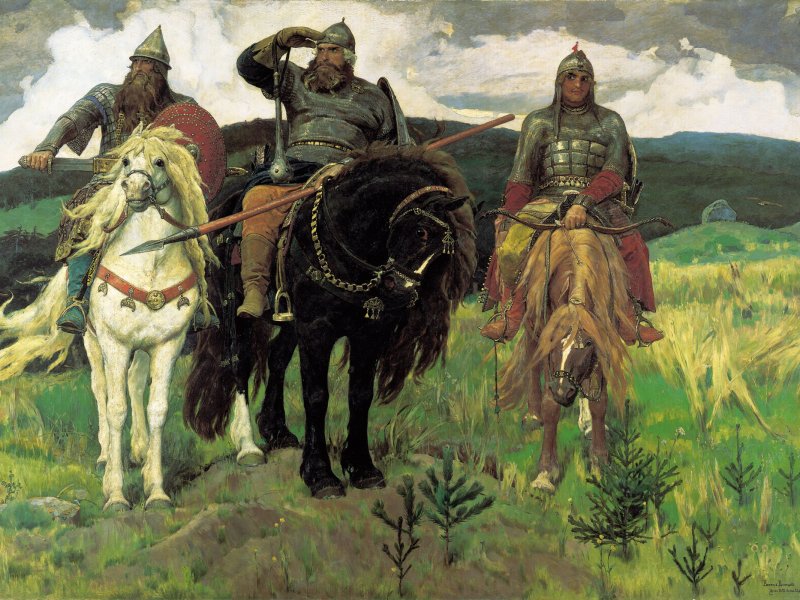 Три могучих богатыря на сильных конях стерегут покой русской земли. Перед ними расстилаются широкие степи, за их спиной – дремучие леса, села и города. В небесах над богатырями сгущаются синевато-серые тучи.Послушайте стихотворение.Три богатыряВечерняя тает заря,Клубятся над степью тучи.Три сказочных богатыряКоней оседлали могучих.От силы жестокой вражьейНарод берегут ониИ грозно стоят на стражеНашей родной земли!♦ Знаете ли вы, как зовут богатырей?В самом центре картины на могучем коне — богатырь Илья Муромец. Он широк в плечах, в нем чувствуются громадная мощь и отвага. Приложив руку к глазам, он зорко всматривается в даль: не идет ли на Русь войско вражеское?(Илья Муромец – самый любимый, родной и близкий сердцу русского человека богатырь. Недаром о нем в народе говорили: «Как одно на небе красно-солнышко, один на Руси Илья-Муромец». Илья Муромец – ярчайшее воплощение русского национального характера, богатырь необыкновенной силы, герой, славившийся своими подвигами, защитник земли русской. Предполагают, что это был реальный человек. Его гробница до сих пор сохранилась в Киево-Печерской лавре.По одной из былин великий богатырь Святогор, умирая, передал Илье Муромцу свой заветный меч-кладенец.)Справа от Ильи Муромца на мохнатом белом коне другой богатырь – Добрыня Никитич.(Добрыня Никитич – сподвижник, правая рука Ильи Муромца. Он наделен не только силой великой, но и многими талантами: лучше всех стреляет из лука, чудесно играет на гуслях и поет. В былинах и сказаниях Добрыня Никитич не только храбрый защитник Отечества, но и носитель народной культуры. Его прообразом историки считают родного дядю князя Владимира.)А по левую руку от Ильи – самый юный из богатырей – Алеша Попович.Давайте вспомним, что рассказывают древние русские былины об этих богатырях.(Алеша Попович – веселый, жизнерадостный и храбрый богатырь.Врагов он поражал не только силой, но и умом, хитростью и отвагой. Он беззаветно любит Родину, беспощаден к ее врагам и готов пожертвовать жизнью во спасение Руси. Прообраз Алеши Поповича – сын ростовского священника Александр Храбр.)Илью прозвали Муромцем потому, что родился он в селе Карачарове недалеко от города Мурома.Просидел Илья Муромец сиднем ровно тридцать лет – ни рукой, ни ногой двинуть не мог. Вот однажды отец с матерью ушли в поле хлеб убирать, а Илья остался в доме один. Проходили в это время по деревне калики перехожие, подошли к избе Ильи и постучали в окошко.– Отвори нам, добрый молодец, дверь, устали мы с дороги, дай нам водицы испить.А Илья им отвечает:– Не могу я, божьи люди, с места сдвинуться, уж тридцать лет сиднем сижу на печи.А калики не уходят, и все просят Илью в избу их впустить.Шевельнулся он на печи! Встал на ноги — чувствует, ноги-то его держат, пошевелил руками. Сделал он шаг, другой, подошел к двери и впустил калик в дом.А калики перехожие и говорят ему:– Иди в погреб, принеси чашу зелена вина.– Да я не смогу!– Иди, иди! Сможешь!Спустился Илья в погреб, принес вина. Дали ему калики испить чару. И почувствовал Илья, как в нем силушка-то заиграла.– Принеси-ка еще бражки! – приказали ему калики.Принес он бражки, выпил чару. И такую великую силу в себе почувствовал, что ни словом сказать ни пером описать!– Будешь ты, Илья, богатырем великим! Смерть тебя в бою не возьмет! – так сказали Илье странники.Простились и ушли калики, а Илья уснул богатырским сном и проспал ровно 12 дней.С той поры стал он помогать родителям лес расчищать – старые деревья с корнем выворачивать, дубы крепкие выдергивать. Распахал он поле великое и запрудил реку быструю. То, чего старики-родители Ильи и в три дня не сделали бы, он тотчас исполнял.Пошел как-то раз Илья на большую дорогу и у мужика перехожего купил жеребца. Кормил его пшеничкой, купал его в утренних росах. И вырос жеребец на диво сильным, статным и красивым. Верным другом и помощником Илье Муромцу стал.Попросил богатырь благословения у родителей на путь-дорогу, на великие подвиги. Оседлал коня вороного, взял копье булатное, вдел ноги в стремена узорные и поскакал в стольный Киев-град, чтобы у князя служить, землю русскую от врагов защищать.А вот что рассказывается в былинах о другом богатыре – Добрыне Никитиче.Пригожий, умный мальчик рано потерял любимого отца. Растила Добрыню матушка – Мамелфа Тимофеевна.В 12 лет Добрыня почувствовал в себе силу молодецкую. Оседлал он доброго коня и поскакал в чистое поле, искать подвигов богатырских. Поехал Добрыня к высокой горе. Там в глубокой пещере жил Змей Горыныч со своими змеенышами. Часто летал он на русские города, из раскрытой пасти его сыпались искры и вырывалось пламя. Многих он погубил, а других в плен взял.День стоял летний, жаркий. Захотел Добрыня искупаться в Пучай-реке, слез с коня, снял платье богатое и поплыл по реке. Пучай-река тихойбыла, спокойной. Вдруг откуда ни возьмись налетела косматая черная туча, загремел гром, засверкали молнии. Огромные волны поднялись.Налетел страшный двенадцатиголовый Змей Горыныч и захохотал, закричал:– Ага! Попался, Добрыня! Задушу тебя, да и съем!Добрыня не растерялся, нырнул и поплыл под водой. Выбрался на берег, а там ни коня, ни оружия, лишь шапка, жемчугами шитая, валяется. Схватил он шапку, набрал в нее песка да как швырнет в Змея – и отшиб ему двенадцать голов. А потом потоптал всех змеенышей и выпустил из темниц пленников.Послушайте, ребята, про самого юного богатыря – Алешу Поповича. Прозвище свое Алеша получил потому, что был поповским сыном. Его отец – священник из города Ростова.Рано научился Алеша на коне скакать, мечом да палицей владеть. Как-то попросил он у отца благословения на путь-дорогу. Хотел он к морю- океану поскакать, гусей-уточек пострелять.Ехал он, ехал с утра до вечера и доехал до распутья трех дорог. Лежит посредине камень, а на нем высечена надпись: «Одна дорога в Муром ведет, другая – в Чернигов, а третья – в Киев-град».Подумал Алеша, подумал и решил в Киев ехать, к князю Владимиру Ясное Солнышко.Приехал он на княжий двор и повстречал там Змея Тугарина. Князь коварному Змею почести оказывает, на лучшее место сажает. А Змей целые караваи проглатывает да полным ведром меда запивает.– Что за невежа неотесанный к тебе, князь Солнышко, на пир попал? – спросил Алеша.Принесли на стол блюдо с белым лебедем, взял Тугарин его за шею и разом проглотил. Алеша Попович снова говорит:– Князь Солнышко, где это видано, чтобы гость по целому лебедю враз проглатывал?Разозлился Тугарин и бросил в Алешу свой кинжал, да не попал!– Будем завтра с тобой смертным боем биться! – сказал Змей Алеше да и вылетел в окно.На другой день вышел Алеша Попович в чистое поле и срубил Змею буйную голову, привязал к седлу и привез князю. И остался в граде Киеве служить верой и правдой народу.Ответьте на вопросы1. Каких русских богатырей вы знаете?2. Расскажите об Илье Муромце.3. Расскажите о Добрыне Никитиче.4. Расскажите об Алеше Поповиче.5. Объясните пословицу «Кто наступит на землю русскую — оступится».Беседа №2Дорогие ребята! Вы познакомились с тремя былинными богатырями – Ильей Муромцем, Добрыней Никитичем и Алешей Поповичем. Узнали об их подвигах из любви к родной земле.Но были и другие герои.Святогор – могучий богатырь, в былинах о нем говорится, что ростом он «выше леса стоячего, головой упирается в облако ходячее». Образ Святогора – воплощение могучей исполинской силы, которую если разбудить, она способна будет на великие дела и подвиги.Микула Селянинович – древний русский богатырь, связанный с землей-матушкой. Он крестьянин-труженик, пахарь, созидатель. Этот богатырь олицетворял в народных былинах величие крестьянского труда.Авдотья Рязаночка. В былинах созданы и образы женщин-патриоток. Это может быть старушка-мать, благословляющая сына-богатыря на бой, или преданная жена, оберегающая домашний очаг. Авдотья Рязаночка – волевая, непреклонная в достижении своей цели, мудрая и скромная русская женщина, спасшая своих соотечественников из вражеского плена.Еще об одном богатыре послушайте, пожалуйста, поэму, написанную по мотивам русской народной сказки.Никита КожемякаТихо Осень бредет по жнивью,Нижет капли на паутинки,Осторожно подходит к жильюИ стоит у крыльца на тропинке.Видит Осень: крестьяне с полейУбирают снопы за рекой,Провожают на юг журавлейИ, прощаясь, им машут рукой.Видит Осень, как ребятняНа лужайке играет в лапту.А березка грустит у плетня,Золотую роняя листву.Молодица крутою тропойС коромыслом идет за водой.День погожий.Прозрачно, светло,Мирно дремлет родное село.Вдруг откуда-то черная теньВысоко над землей поднялась,Заслонила сияющий день,Словно вихрь, над селом пронеслась.То над светлым простором полейПролетел огнедышащий Змей.У него семь огромных голов,Искры сыплют раскрытые пастиРастерзать Змей любого готов,Нет спасенья от лютой напасти!Молодицу он мигом схватилВ поднебесье с добычею взмыл!Бабы машут руками, кричат,Слезы капают малых ребят.Камни, колья летят Змею вслед,Змей Горыныч хохочет в ответ:– Не боюсь ни воды, ни огня,Чешуя у меня, как броня,Камни, колья – мне все нипочем,Не пробить ни копьем, ни мечом!Много красных девиц я сгубил,Много кровушки русской попил,Вот осталася царская дочь,И никто ей не сможет помочь!На холмах, над рекою привольнойГород Киев раскинулся стольный.Стали жители думать-гадатьКак царевну от Змея спасать.– А пойдем-ка мы в лес золотойИ отыщем там терем резной.В этом тереме Осень живет,Встречи с зимушкой снежною ждет.Обошла Осень весь белый свет,У нее мы попросим совет.Терем пестрый бояре нашли,Поклонились до самой земли:– Златокосая Осень, скажи,Как нам царскую дочку спасти,Как Горыныча нам извести?Вышла Осень-краса на крыльцо,Обернула к боярам лицо,Как у павы, у Осени шаг,И сказала премудрая так:– Где полей бесконечная ширьСредь еловых лесов и дубрав,Там живет великан-богатырь.Знаю я его ласковый нрав.Сердцем добрый, душою открытый,А зовут Кожемяка Никита.Змей поганый его сторонится,С ним одним он боится сразиться!Кожемяка – сильнее, чем Змей,Он отважней его и умней.К Кожемяке пошли на поклон,Удивился несказанно он:– Чем помочь вам, скажите, могу?Я ведь кожи ломаю и гну.Я работой своею доволен,Но, поверьте, я вовсе не воин!– На Руси ты храбрей всех, сильнее,Нас спаси от проклятого Змея!Кожемяка в ответ: – Не могу,Я ведь кожи ломаю и гну,У меня очень много работы.Мне сражаться идти неохота!Шью из кож я тулупы и шапки,Ведь зима – это вредная бабка!Заморозит, застудит всех вас,Лютым ветром и снегом обдаст!Потому не могу я помочьВам спасти раскрасавицу дочьСамого самодержца-царя.Не теряйте вы времени зря!Змей Горыныч царевну унес,Посадил на высокий утес –Окружил ее мощной стеной –Хочет сделать царевну женой!Снова к Осени люди пришли:– Что нам делать, родная, скажи!Плачут в избах у нас малыши,Змей становится злее и злее,Наши села совсем опустели.Он и малых и старых сожрал,Кости их по земле разбросал.Молвит Осень:– Возьмите детей,Потерявших своих матерей,Да ведите скорей к Кожемяке,Их увидев, он тут же размякнет,Пожалеет несчастных сиротИ со Змеем сражаться пойдет!Так и вышло. Собрали детей,Привели их к Никите скорей.Он их слезы и жалобы слушал,И они его тронули душу:– На свою, на его ли бедуЯ проклятого Змея найду!Оторву я ему семь голов,С ним сразиться я нынче готов!Он к высокой горе подошел,Здесь он логово Змея нашел.Стал он кликать поганого Змея:– В поединке сразимся скорее!Долго прятался Змей и молчал,Наконец жарким пламенем стал,Взвился Змей, словно демон крылатый.Чешуя его тверже, чем латы.Золотая корона на нем.Сыплет искры, пылает огнем.Бьет хвостом он, рычит и шипит.Дым клубами за Змеем летит.Но Никита его не боится:– Ишь летает поганая птица!Стал он Змея ломать да душить,Стал змеиные головы рватьИ ногами терзать и топтать.Змей взмолился:– Никита, постой!Лучше Русь мы разделим с тобой.До небес возведем мощный вал,Чтоб он землю твою прикрывал!Но тверда у Никиты рука!Зашатались реки берега.Змея бросил с обрыва в волну,И пошел Змей Горыныч ко дну!Обагрилася кровью река,Залила и поля и луга,И пришел тут злодею конец;Победил его наш молодец,Сердцем добрый, душою открытыйБогатырь Кожемяка Никита!Тут пошел Кожемяка к пещере,Стал ломать он тяжелые двери,Сбил крюки, и замки, и засовы.Люди стали свободными снова!На высокий поднялся утес,В Киев стольный царевну принес,Дочь родную вернул он царю.Слава русскому богатырю!Кто летал над землей и уносил людей?У кого люди спросили совета, как победить Змея Горыныча?К кому обратились бояре с просьбой победить Змея?Почему Никита Кожемяка вначале отказался сразиться со Змеем?Кто уговорил Никиту сразиться со Змеем?Кого освободил Никита?Каким вам представляется Никита Кожемяка?Разработка непосредственно – организованной образовательной деятельности на тему: «Богатыри – защитники земли русскойНа рубежах Русской земли богатырской заставой стояли три славных богатыря: Илья Муромец, Добрыня Никитич и Алёша Попович. Все три богатыря сильны духом, смелы и добры, все в народе любимы. В условиях предложенного содержания непосредственно организованной образовательной деятельности, дети совместно с педагогом смогут размышлять о силе и верности могучих богатырей, о том почему наш народ любит и помнит богатырей. Они впервые представляются дошкольникам (5 – 6 лет), как защитники Отечества. Цель: первоначальное освоение социокультурной категории «Вера».Задачи: Обучающие: 1. обобщить и закрепить знания детей о делах и славе богатырей;2. формировать представления о взаимосвязи прошлого, настоящего; 3. способствовать пониманию дошкольниками значения «Верности родной земле» на примере жизни и славных дел богатырей. Развивающие: 1. обогащать и активизировать словарный запас детей на основе социокультурной категории «Вера»;2. развивать умение слушать друг друга, приходить к согласию; Воспитательные:3. вызвать желание рассуждать, приводить примеры из героической жизни богатырей; 4. воспитывать чувство гордости за защитников Родины. Предварительная работа: Чтение книги для развития детей «Верность родной земле» для детей 5 – 6 лет; Чтение фрагмента стихотворения И.С. Никитина «Русь»; Рассматривание картины В.М. Васнецова «Богатыри», беседы, раскрашивание иллюстраций о богатырях. Методы: информационно – рецептивный, репродуктивный. Используемый материал: В. Васнецов «Богатыри» «Русский баян» ВВОДНАЯ ЧАСТЬ Присоединение к теме Дети с воспитателем входят в зал под музыку «Богатырская сила» Воспитатель: Дорогие, ребята, здравствуйте! Я рада вас приветствовать! Пусть улыбка и хорошее настроение будут помощниками всем, кто рядом с нами. Посмотрите, кто ещё приветствует нас! На экране появляется изображение Сказителя. Воспитатель:  Здравствуйте, добро пожаловать к нам! Кто вы, назовите своё имя! Сказитель: Здравствуйте, люди добрые! Я Сказитель – больше всего я люблю сочинять былины, рассказывать о героях-богатырях, поэтому называют меня Сказителем. Приехал я к вам издалека, из далекого прошлого, привез с собой послание, а от кого это послание – не скажу, догадайтесь сами. – Он силён, он здоров, Он из лука стрелял, Метко палицу бросал, На границе стоял, Зорко – зорко наблюдал! Русь – матушку защищал. Дети: Богатырь. Воспитатель: Верно! читает послание: «Дорогие наши дети, просим вас рассказать всем взрослым о подвигах и делах наших, чтобы не забывал народ русский о делах богатырских». В: Ребята, поможем богатырям? Прежде всего нам нужно хорошо помнить о богатырях русских и делах их славных! Сказитель: спасибо вам, дети, что согласились помочь богатырям, а я помогу вам. Слава русской стороне! Слава русской старине! И про эту старину, Я рассказывать начну. Чтобы дети знать могли о делах родной земли. ОСНОВНАЯ ЧАСТЬ Работа в ресурсном кругу Воспитатель: Дети, кто такие богатыри? Дети: Богатыри – это воины. Воспитатель: Согласна. Многим бы хотелось встретить богатыря, но это невозможно. Откуда вы узнали о них? Дети: из былин мы узнали о богатырях. Воспитатель: Все верно, из былин мы узнаем о богатырях, которые жили в далекой старине и прославлялись своими подвигами и делами. А что такое былина?Дети: это история о богатырях. Воспитатель: Слово былина произошло от слова быль - это то, что было когда-то давно. Расскажу я вам про дела старые, Да про старые, про бывалые, Да про битвы, да про сражения Да про подвиги богатырские. В былинах отражалась жизнь русского народа, которая была очень нелегкой на Руси. Богатыри очень много работали, тренировались, от того и были сильными, могучими. И каждый раз вставали на защиту своей земли. Герои-богатыри сделали целью своей жизни – служить своей Родине-Руси. Назовите, пожалуйста, основных богатырей былин? Дети: Илья Муромец, Добрыня Никитич, Алеша Попович. Всех ли богатырей вы назвали, мы сейчас проверим (картина Васнецова «Богатыри»), приготовьте, пожалуйста, свои подзорные трубы, которые помогут нам поподробнее рассмотреть картину.Воспитатель: Про кого первая былина? Дети: Про Илью Муромца. Воспитатель: Почему Илью прозвали Муромец? Дети: Он родился в славном городе Муроме, в селе да Карачарове. Воспитатель: Как вы понимаете, что значит сиднем сидел? Дети: У него не двигались руки, ноги, у него не было сил. Воспитатель: Правильно! Расскажите, что же произошло однажды? Дети: Пришли странники, угостили его напитком медвяным и у Муромца появились силы. Воспитатель: Да, вы правы Илья Муромец стал другим, не понадобилась ему больше забота и уход. Но не забыл он добро! Скажите, как поступил Илья Муромец перед дорогой? Дети: Илья Муромец помог родителям на работе убрать пеньки, пока они Отдыхали. Еще Илья Муромец просил у родителей благословения перед дорогой. Воспитатель: Про какого богатыря вы узнали во второй былине? Дети: Про Добрыню Никитича. Воспитатель: Верно! Как называется эта былина? Дети: «Добрыня Никитич и змей» Воспитатель: Кого победил Добрыня Никитич? Дети: Змея о двенадцати хоботах 15 Воспитатель: Да, правда! Что помогло ему победить Змея Горыныча? Дети: Сила, храбрость и голос из-под небес: «Побейся 3 раза.» Воспитатель: Правильно. Кого защитил русский богатырь Добрыня Никитич? Дети: Русский народ, родную землю. Воспитатель: О каком богатыре мы еще прочитали? Дети: Об Алеше Поповиче Воспитатель: Что помогло Алеше победить Тугарина Змеевича? Дети: Ему помогла храбрость и молитва о том, чтоб пошел дождь. Всё вышло по молитве, Туча дождевая намочила крылья коня Тугарина, и он упал на землю. Воспитатель: Ребята, какими качествами обладают богатыри? Дети: Отважный, мужественный, сильный, смелый, храбрый, бесхитростный, удалый, верный, миролюбивый, честный, преданный, могучий, здоровый, правдивый, надежный, твердый в слове. Воспитатель: Молодцы! Вот какими качествами обладали русские богатыри. А еще, богатыри русские любили после боя тяжелого отдохнуть - играть на музыкальных инструментах и песни петь, сейчас я вам предлагаю тоже поиграть. Физ. минутка: Раз, два, раз, два, Мы шагаем дружно в рядБогатырский наш отряд! Богатырская застава, смотрим влево, смотрим вправо! Ни в морях, ни в небесах, Не пропущен будет враг. Воспитатель: В боях богатырям необходимо было хорошее снаряжение, с которым любой враг богатырю не страшен, и они могут совершать подвиги. РАБОТА В ГРУППЕ «Помоги богатырю собраться в поход». (дидактическая игра) Дети делятся на группы. Задание: «Выбрать необходимое снаряжение» Воспитатель: Внимательно выслушивайте друг друга и приходите к совместному решению. ЗАКЛЮЧИТЕЛЬНАЯ ЧАСТЬ Сказитель: Спасибо, вам, ребята, за помощь. Много вы знаете о богатырях русских! Воспитатель: Дети, почему они так поступали? Дети: Они любили свою землю, родителей, людей. Воспитатель: Отлично, поэтому и завещали всем людям, живущим на русской земле поступать так же, как и они. Давайте вспомним что именно говорили богатыри! Дети: Защищать свою родину, беречь её; Защищать слабых бедных стариков, детей; Быть сильными, храбрыми, мужественными, отважными; Любить свою родную землю, свой народ, свою страну - Родину. Воспитатель: Скажите, дети, что полезного вы можете сообщить людям о богатырях? Дети: Рассказать какими они были, что сделали для своей Родины!Развлечение «Что мы знаем о богатырях»Действующие лица:1. Ведущая (воспитатель). 2. Богатыри (мальчики).3. Девицы-красавицы (девочки).Цель занятия:Развивать у детей чувство патриотизма и любви к Родине  на примере жизни и подвигов былинных богатырей.Закрепить знания детей о богатырях – защитниках земли русской.Закрепить названия картин о богатырях известных художников В.М. Васнецова, И.Я. Билибина, К.А. Васильева.Закрепить в речи детей названия элементов одежды богатырей.Закрепить в речи детей названия оружия богатырей.Закрепить с детьми пословицы о силе, храбрости, смелости.Обогатить общий словарный запас детей (древняя Русь, былина, богатырь, застава и др.).Развивать ловкость, меткость, координацию движений. Учить соблюдать правила игры.Закрепить обряд – поклонение «Дубок».Предварительная работа:Чтение былин: «Святогор», «Святогор и тяга земная», «Илья Муромец», «Илья Муромец и Соловей-разбойник», «Добрыня и змей», «Никита Кожемяка», «Ставр Годинович», «Вольга и Микула»,.Разучивание обряда – поклонения «Дубок».Рассматривание репродукций картин о богатырях художников В.М Васнецова, И.Я. Билибина, К.А. Васильева.Разучивание стихов, загадок, пословиц.Рассматривание на иллюстрациях элементов одежды и оружия богатырей.Разучивание подвижных игр: «Полоса препятствий», «Убей Змея Горыныча», «Пройди по бревну».Разучивание д/и «Собери богатыря в дорогу».Конспект занятия в подготовительной группе по образовательной деятельности познавательное развитие.Тема: «Герои земли Русской. Александр Невский»Программное содержание: познакомить детей с исторической личностью – Великим русским князем Александром Невским, его ратными подвигами, дать представление о нем как о полководце, горячо любящим свой народ и Родину.Формировать интерес детей к истории нашей Родины на примере конкретных исторических событий. Воспитывать патриотические чувства, формирование интереса к Истории России, уважение к русскому воину, воспитание любви к своим родителям, к Родине.Активация  словаря по данной теме, объяснение исторических фактов, пословиц, поговорок, закрепление однокоренных слов.Развитие познавательного интереса, любознательности.Предварительная работа: подбор иллюстративного материала по теме «Защитники земли Русской»; Рассматривание репродукции картин, чтение былин, рассказов, сказок, просмотр видеофильмов, мультфильмов, презентаций на данную тему, обыгрывание сказок, рисование, лепка.Активация словаря: Русичи, славяне, былина, дружина, латы, доспехи, снаряжение, святой покровитель, государственных, политический, междоусобица, полководец.Ход занятия:На экране  заставка с изображение Александра Невского.Воспитатель:– Ребята, послушайте, пожалуйста, такие строки: «Чем дальше в будущее входим,Тем больше прошлым дорожим,И в прошлом красоту находим,Хоть новому принадлежим»                                          Вадим Шефнер.Сегодня я хочу вас пригласить в прошлое нашей Родины и познакомить с великим Русским князем Александром Невским. Но сначала послушайте такую пословицу и скажите мне, пожалуйста, как вы её понимаете?«Тот герой кто за Родину горой» (Ответы детей)Воспитатель:– Молодцы, ребята,  вы все правильно ответили. Герой – это смелый человек, который готов все сделать, что бы защитить свою Родину, даже отдать за неё жизнь. Ребята, а какие ещё пословицы вы знаете и Родине и её героях – защитниках?(Ответы детей) – Если дружба велика, будет Родина крепка.Не тот герой, кто награду ждет, а тот герой, кто за народ идет.Жить – родине служить.Счастье Родины – дороже жизни.За правое дело сражайся смело.Родина – мать, умей за неё постоять.Нет ничего краше, чем Родина наша.Воспитатель:– Хорошо, ребята, скажите, а вы своих родителей любите?И это правильно, ведь родители это самые близкие люди, которые о вас заботятся, любят вас.Послушайте, я назову слова, а вы мне скажете, что в них общего: родители, родственники, родные, родовой и Родина.(Ответы детей) –  в этих слова общее «Род»Воспитатель:– Родина – это место, где родились мы с вами и наши родители, и все что нас окружает: леса, поля, реки.Все что мы любим, все, без чего нам трудно, а иногда и невозможно жить, все, что мы видим с детства, с чем живём – это и есть Родина. Как вы думаете, если на нашу Родину придет враг, будет рушить наши дома, разлучать детей с родителями и много зла делать, то надо ли защищать её? А может ли защитить свою Родину слабый человек? Как вы думаете? (Дети рассуждают)Правильно, это во все времена считалось святым делом, Родину – мать защищать.Одним из таких защитников и был великий Новгородский князь, полководец, выдающийся государственный и политический деятель в XIII веке, а это 700 лет назад ( показ слайдов быта древней жизни русского народа) наши предки жили в избах , ходили в лаптях, ездили на лошадях, вручную сеяли и убирали хлеб. Тогда народом правили князья   и жили они не очень дружно, много в то время было междоусобицы  (показ слайдов). И вот вздумалось шведскому королю завоевать Россию- матушку, пока русские князья между собой дерутся.Князь Александр Ярославович возглавил борьбу против завоевателей, велел небольшому войску своему собираться на бой, а сам пошел в храм святой Софии помолиться- попросить помощи у Бога. «И вышел из храма князь другим, будто обновился, даже взгляд его стал другим и сказал своей дружине: «не в силе Бог, а в правде»» (показ слайдов)Вскоре у реки Невы произошло страшное сражение, в котором победу одержала Русское войско. За эту победу Александр был прозван Невским.Ребята, давайте посмотрим видео фильм о битве, на реке Неве. (Просмотр не более 7 минут)Воспитатель:– Прошло два года и снова пошли на Русь немецкие рыцари с целью подчинить себе весь славянский народ. И в этот раз князь собрал дружину, что бы защитить Родину от врага. Новгородские войны готовы были погибнуть, но не отдать свою землю немцам.Битва состоялась на Чудском озере и была она очень тяжелой, когда дружина Александра Невского погнала врагов  по дну озера, то он разломился и закованные в стальные латы рыцари оказались в ледяной воде, стали тонуть. Так одержал победу князь в ледовом побоище.Воспитатель:– предлагаю вам ребята немного размяться и показать какими были на Руси богатыри.Проводится физкультминутка  «Богатыри»Физкультминутка(проговаривает текст воспитатель, а дети выполняют движения). Дружно встанем – раз, два, три – Мы теперь богатыри.Дуйте, дуйте ветры в поле, – Плавное движение руками в стороны Чтобы мельницы мололи  – Круговые движения рукамиЧтобы завтра из муки –  Приподнимаются на носочкиИспекли нам пироги. – Кланяются.Прошло много лет, а у русских воинов есть Небесный покровитель – Святой Александр Невский (Показ слайдов), который помогает им  в нелёгкой службе.Всех смелых и отважных воинов награждают орденом Александра Невского и это очень почётно, во многих храмах России находятся иконы святого князя Александра и им поклоняются, их чтят и к ним обращаются за помощью.Можно прийти и попросить у Святого  Александра Невского защиты и помощи. А ещё я хочу вам передать слова Александра Невского, обращенные ко всем народам , которые нас окружают «Кто к нам с мечом придет, тот от меча и погибнет,».  Ребята, как вы понимаете эти слова?» (Ответы детей)Скажите, ребята,  каким вы увидели Александра Невского? – Сильным, смелым, умным, любит свою Родину и народ.Какие ратные дела он совершил? – Разбил шведов на реке Неве, немцев на Чудском озере.Воспитатель – молодцы, ребята. Скажите, вам понравился рассказ о Русском князе – Александре Невском? А можно Александра Невского назвать  русским богатырём, почему?  (Ответы детей)Посмотрите, ребята у меня в руках старинный сосуд, в котором что-то лежит, давайте его попробуем открыть. (Открывают) Ребята, посмотрите, да это же  старинная древняя грамота - заветы богатырей, которые адресованы  нам – своим потомкам,  давайте их прочитаем:Защищать свою Родину, беречь её. Защищать слабых, бедных, стариков и детей. Быть сильными, храбрыми, мужественными и отважными. Любить свою родную землю, свой народ, свою страну и Родину.Так давайте же не будем забывать об этих заповедях и с чистым сердцем следовать им. Давайте три раза скажем – Клянёмся! (Дети клянутся.)Занятие окончено.Конспект  непосредственной образовательной деятельности детей в подготовительной группе на тему «Три богатыря»Образовательная область: Речевое развитие.Интеграция образовательных областей «Социализация», «Коммуникация», «Чтение художественной литературы», «Художественное творчество».Программное содержание:Совершенствовать умение составлять рассказы о содержании картины.Учить детей выражать в речи свои впечатления, высказывать суждения, оценки.Продолжать упражнять детей в согласовании слов в предложении.Обогащать словарь словами обществоведческого характера.Развивать умение называть слова с заданным звуком.Использовать выразительные средства языка.Продолжать учить отчетливо и внятно произносить слова.Воспитывать эстетические чувства средствами художественного слова, музыки и изобразительного искусства.Материал к занятию:Картина: В.М. Васнецова «Три богатыря». Мастерская художника, мольберты, краски, кисти, вода, шаблоны природы, коней, богатырей. Магнитофон, аудиозапись «Богатырской симфонии» В. Бородина,  рассказ В.А.  Сухомлинского  «Соловьиное гнездо».Предварительная работа: Беседы с детьми о том, что такое изобразительное искусство. Рассматривание репродукций картин В.М. Васнецова «Аленушка», «Иван – Царевич на сером волке», Одежда богатыря (кольчуга, шлем), оружие (копье, меч, палица, булава, лук, стрелы). Какие бывают кони (мужественные, уставшие, верные, сильные…) Разучивание русских народных игр, стихов, хороводов, плясок.Ход занятия:Воспитатель: Ой, вы добрые молодцы и молодушки!Собрались мы не на почестен пир, а на беседу добрую и складную.Чтобы был у нас мир да лад, да согласие.И велась наша беседа речью плавною. И поговорим мы с вами о богатырях русских.Широка ты Русь по лицу земли!В крае царственной развернулася!У тебя ли нет богатырских силСтарины святой, громких подвигов?Уж и есть за что, Русь могучая,Полюбить тебя, назвать матерью,За тебя в нужде сложить голову!Воспитатель: Какие чувства вызвало у вас это стихотворение?Ответы детей: (чувство гордости, чувство любви к Родине, захотелось стать на защиту своей Родины, чувство восхищения).Воспитатель обращает внимание детей на картину В. Васнецова « Богатыри», звучит запись музыки « Богатырская». Воспитатель: На картине В.Васнецова «Богатыри» изображены три богатыря. И хотя вечереет, русские богатыри на посту, они охраняют границы  Земли русской.  В центре картины на могучем, сильном коне изображён Илья Муромец из города Мурома. Он самый старший, самый могучий, огромного роста. Он одет в кольчугу, сапоги и шлем. В одной руке у него булава, в другой  - копье. Илья Муромец внимательно смотрит вдаль: не видать ли врагов? Взгляд его зоркий, уверенный. Он всегда стоит на страже родной земли, защищает землю русскую от врагов.  Богатырь справа – Алеша Попович. Он самый младший из богатырей. Алеша молодой, красивый, отважный и смелый. К седлу прикреплены гусли. Гусли – это такой музыкальный инструмент, наверное, Алеша Попович хорошо поет и играет в минуты отдыха. Он красиво сидит на своем коне, хорошо вооружен. В руках его стрела, сбоку колчан со стрелами. Алеша Попович сильный, смелый, отважный богатырь. Он защищает детей, стариков, матерей. Слева на картине изображён Добрыня Никитич, гордо сидит он на своем белом коне, грива коня развивается по ветру. У него красивый меч. На мече узор – солнце и растительность. Знак солнца помогал отражать удары врага, а знак травы  вернуться войну живым. Лицо Добрыни открытое, серьёзное, благородное.Все богатыри изображены могучими, крепкими, сильными - у них нет страха.    Можно быть уверенными , что не один враг не ускользнёт от богатырского зоркого взгляда и каждая попытка   нарушить границы  получит отпор. Любой враг будет разбит! Дети вам понравилась эта картина? Чем она вам понравилась? Какие чувства вы испытываете, глядя на эту картину, на богатырей?– Как называется это произведение?– Кто изображен на этой картине? (ответы детей).Воспитатель: Ребята, скажите мне, как выглядят богатыри? Чем они похожи, а чем отличаются? Ответ детей: …Воспитатель: Какими красками художник Виктор Михайлович Васнецов написал их лошадей? Как вы думаете, являются ли кони их первыми друзьями? Почему?  Расскажите о них.Ответы детей:…. Воспитатель: Против кого готовы сражаться богатыри? Что, кого они защищают? Ответы детей:…. Воспитатель: Ребята, а скажите мне как художник относиться к этим героям? Ответы детей:…Воспитатель: А кто мне ответит дети, как природа передает настроение воинов на картине? Ответы детей: серьезное, величавое настроение, они готовы  отразить врагав любую минуту… Воспитатель: Вероника, а что бы ты сказала богатырям при встрече? Ответ Вероники: Что бы они нас защищали, и показывали пример всем мальчикам. Воспитатель: Ребята, а как можно иначе назвать эту картину? Ответ детей: Защитники Родины.Воспитатель: Молодцы ребята, вы все вы правильно говорите. Мне хотелось бы с вами поделится небольшим рассказом, который написал В.А. Сухомлинский. А называется наш рассказ «Соловьиное гнездо».– Наши солдаты наступали через лес. Взрывались вражеские мины и снаряды. Под белой березкой стоял молодой боец. Он установил ручной пулемет на развилину березы и стрелял. А на березе - соловьиное гнездо. Притаилась маленькая птичка, не может покинуть деток.Где – то поблизости взорвалась мина. Осколком отбило ветку, упала она с гнездом на землю. Взлетела птичка, затужила тревожно, кружиться над своими птенчиками, желторотиками. А они такие маленькие, пораскрывали клювики и жалобно пищат. Враг отступал. Бой отдалялся. Молодой солдат снял с дерева ручной пулемет, поставил его на землю. Подошел к соловьиному гнездышку, осторожно поднял его и примостил на другой ветке березы. Птичка порхала, тревожилась над своими детками. Когда боец пошел дальше, где гремело, птичка села возле своего гнезда и защебетала. Ребята, чем похожи богатыри на картине художника и солдат в рассказе? Ответ детей: Они отважные, сильные и ничего не боятся…Воспитатель: Как вы думаете, если бы богатыри увидели беспомощных, маленьких птенцов, как бы они поступили?Ответ детей: Они их тоже бы спасли…Воспитатель: Значит эти богатыри на картине, все воины и солдаты, то есть все мужественные люди – нежные и любящие. Они защищают всех слабых и беспомощных. Давайте сейчас и расскажем о богатырях изображённых на картине Васнецова.Воспитатель: Расскажите  о Илье Муромце.Рассказывают дети. (В центре картины на могучем, сильном коне Илья Муромец из города Мурома. Он самый старший, самый могучий, огромного роста. Он одет в кольчугу, сапоги и шлем. В одной руке у него булава, в другой – копье. Илья Муромец внимательно  и пристально  смотрит вдаль: не видать ли врагов? Взгляд его зоркий, уверенный. Он всегда стоит на страже родной земли. Он защищает землю русскую от врагов).Воспитатель: Расскажите о Алеше Поповиче.(Богатырь справа – Алеша Попович. Он самый младший из богатырей. Алеша молодой, красивый, отважный и смелый. К седлу прикреплены гусли. Гусли – это такой музыкальный инструмент, значит, Алеша Попович хорошо поет и играет. Он красиво сидит на своем коне, хорошо вооружен. В руках его стрела, сбоку колчан со стрелами. Алеша Попович сильный, смелый, отважный богатырь. Он защищает детей, стариков, матерей).Воспитатель: Расскажите  о Добрыне Никитиче.(Добрыня Никитич гордо сидит на своем белом коне, грива коня развивается по ветру. У него красивый меч. На мече узор – солнце и растительность. Знак солнца помогал отражать удары врага. Знак травы помогал воину вернуться живым. Лицо Добрыни вежливое, благородное и культурное).Дети по желанию составляют рассказы о богатырях.Физкультминутка:       Дружно встанем – раз, два, три –Мы теперь богатыри!Мы ладонь к глазам приставим,Ноги крепкие расставим,Поворачиваясь вправо, оглядимся величаво.И налево надо тоже поглядеть из – под ладошек, и направо, и еще, через левое плечо.Буквой «Л» расставим ноги,Точно в танце руки в боки,Наклонились влево, вправо –Получается на славу!( Дети садятся на места, занятие продолжается)Воспитатель: Тысячу лет прошло, а мы гордимся делами и подвигами этих витязей – богатырей: Ильи Муромца, Алеши Поповича, Добрыни Никитича. Когда богатыри собирались все вместе, как мы видим на картине, они становились такими сильными, что победить их было невозможно. Об этом и пословицы говорят.1.	Не родом богатырь славен, а подвигом.2.	Лучше того дела нет чем родную землю от врагов защищать.3.	Моё богатство – сила богатырская, моё дело – Руси служить, от врагов оборонять. Ребята, давайте вспомним, какие пословицы и поговорки вы знаете о смелости и отваге.Русский солдат не знает преград.Храбрый побеждает – трус погибает.Бей не трусь – за нами Русь.Кто смел, тот на коня сел.Умелый боец везде молодец.Умел да смел – пятерых одолел.Смелого да умелого и страх не возьмет и враг не побьет.Приложение № 4ПОСЛОВИЦЫ О БЫЛИНАХ И ПРО БОГАТЫРЕЙСовременные дети мало знают былины. В дошкольном детстве родители не многие знакомят своих чад с русским былинным творчеством. Белинский настойчиво советовал читать детям русские былины, считая, это значительно раньше, еще до школы, поможет детям понять и почувствовать патриотический дух старины глубокой, раскроет перед детьми характеры защитников нашего Отечества, будет способствовать желанию быть похожим на героев былин.Корней Иванович Чуковский читал своим детям былины и убедился на опыте, как нелепы и беспочвенны опасения взрослых, что дети не поймут этой поэзии. Оказалось, что дети быстро привыкают к непривычному для них слогу и готовы часами слушать былины. Постепенно былинная лексика воспринимается ими как близкая, живая, понятная. Благодаря былинам дети знакомятся с новыми словами, с культурой древней Руси, …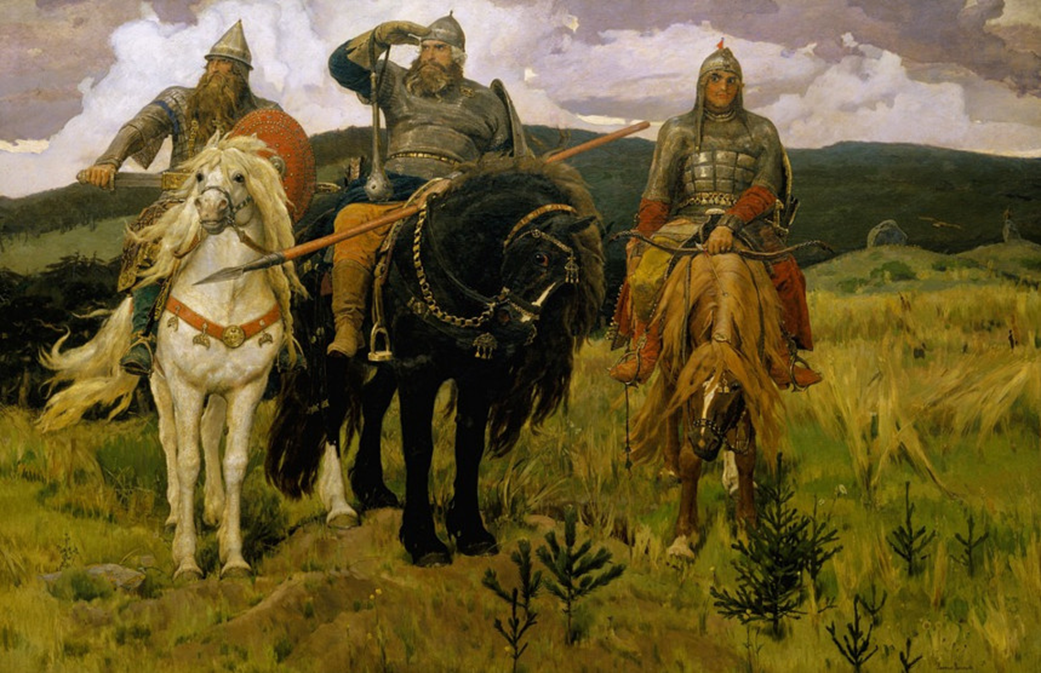 ПОСЛОВИЦЫ О РУССКИХ БОГАТЫРЯХБогатырь умрет, имя его останется.Славна богатырями земля русская.Богатырская рука однажды бьёт.Богатырь умрёт – слава его воюет.Русь – богатырская.Не родом богатырь славен, а подвигом.Щедрый не хвастается подарком, богатырь не отказывается от сказанного.Славна богатырями земля русская.Кто храбр да стоек, тот десятерых стоит.Свистнул, гаркнул, молодецким посвистом, богатырским покриком.Плеча могучие, широкие, молодецкие, богатырские.Не родом богатырь славен, а подвигом.Русский человек добро помнит.Русский в словах горд, в делах твёрд.Каждый сам себе богатырь, а все вместе силушка русская, силише богатырская.Ешь больше, богатырем будешь.Дуб, словно богатырь стоит, не шелохнется.Силой борись, а  головой думай.Лучше того дела нет, чем родную землю от врагов защищать.Моё богатство – сила богатырская, моё дело – Руси служить, от врагов оборонять.ПОСЛОВИЦЫ О РОДИНЕ ИЗ БЫЛИНМногие выражения из былин прочно вошли в разговорную речь, обрели назидательный смысл и стали пословицами. Часто и в самих былинах употреблялись пословицы и поговорки русского народа.Славна богатырями земля русская.Злой не верит, что есть добрые люди.Доброе слово – половина счастья.Не ищи красоты – ищи доброты.Красоту уносят годы, доброту не унесут.Делать людям хорошее – хорошеть самому.Смелость силе воевода.Кто смел, тот на коня сел.Русский ни с мечом, ни с калачом не шутит.На Руси не все караси, есть и ерши.Смелому горох хлебать, а несмелому и щей не видать.Бой отвагу любит.Славу свою добывай в бою.Не силою дерутся, а умением.Вражда не делает добра.Без смелости не возьмешь крепости.Бой – святое дело, иди на врага смело.За край свой насмерть стой.Кто честно служит, с тем слава дружит.Жизнь дана на добрые дела.Храбрость – сестра победы.Родная земля и в горсти мила.Бой отвагу любит.Славу свою добывай в бою.Не силою дерутся, а умением.ПОСЛОВИЦЫ, ПОДХОДЯЩИЕ К БЫЛИНАМЗлой не верит, что есть добрые люди.Доброе слово – половина счастья.Не ищи красоты – ищи доброты.Кто смел, тот на коня сел.Русский ни с мечом, ни с калачом не шутит.На Руси не все караси, есть и ерши.Смелому горох хлебать, а несмелому и щей не видать.Бой отвагу любит.Славу свою добывай в бою.Не силою дерутся, а умением.Вражда не делает добра.Без смелости не возьмешь крепости.Кто честно служит, с тем слава дружит.Жизнь дана на добрые дела.Родная земля и в горсти мила.Приложение № 5Дидактические игры«Угадай, о ком говорю»Цель: Закрепить знания о русских героях на основе былин. Воспитывать интерес к малым фольклорным жанрам, уважительное отношение к русскому народу и его древней   культуре. (На карте портреты богатырей под цифрами.  У детей цифры на столах. Отгадайте, о ком идет речь и поднимите ту цифр)Вопросы:О чьей силе говорится в былине: «Борозды кладет, как рвы глубокие, из земли дубы вывертывает, камни – валуны в сторону отбрасывает» (2) (Микула Селянинович)Богатырь-великан невероятной силы. «Ростом выше тёмного леса, головой облака подпирает. Скачет по Святым горам – горы под ним шатаются, в реку заедет – вода из реки выплёскивается. (5) (Святогор)Знаменитый гусляр из Великого Новгорода. Он играл на гуслях, пел голосом таким дивным, что однажды царь морской заслушался его и в гости к себе пригласил. (4) (Садко)Русский молодой богатырь из Ростова, который отличался силой, мужеством, удалью, натиском, дерзостью, находчивостью, сметливостью и хитроумием. Где в бою силы не доставало – там смекалкой побеждал. Он хвастлив, излишне лукав и увертлив. Он отличается, решительностью, остроумием и жизнерадостностью.(1) (Алёша Попович)Юный богатырь, в 15 лет со своей дружиною уничтоживший огромную Салтанову силу в Золотой орде? (3) (Вольга Всеславьевич)Какому богатрю передал Святогор свой меч – кладенец? (7) (Илья Муромец).К кому обращалась матушка? «… ты не езди к Пучай-реке. Пучай-река свирепая, сердитая. Из первой струйки огонь сечёт, из второй струйки искры сыплются, из третьей струйки дым столбом валит.»(6)( Добрыня Никитич и Змей – Горыныч)«Назови и объясни».Цель: помочь детям узнавать и называть, что изображено, и дать определение этому предмету. Воспитывать любознательность.Дети выбирают любую карточку и объясняют, что на ней изображено:шлем – защитный головной убор воинакольчуга – защитная одежда русского воина, сплетённая из металлических колецмеч – старинное боевое оружие воинатопорбулавадружина - боевой отряд князяконь – боевой друг богатыря.щит – защитное вооружение, прикрывающее тело богатыря.копьё – колющее оружие богатыря – древко с металлическим наконечником.« Продолжи  пословицу»Цель: упражнять детей в умении составлять сложноподчиненные предложения.Закреплять знания о пословицах.Не родом богатырь славен, …………. а подвигом.Лучше того дела нет, …………. чем родную землю от врагов защищать.Смелость ………. силе воевода.Смелому горох хлебать, ……… а несмелому и щей не видать.«Подбери слова»Цель: упражнять детей в подборе синонимов и сравнений. Воспитывать интерес к новым словам и выражениям.1. Богатырь (силач, воин, борец, защитник)2. Смелый (храбрый, мужественный, отважный, бесстрашный, дерзкий, доблестный, героический, решительный, не робкого десятка) 3. Смельчак (храбрец, орёл, герой, рыцарь без страха и упрёка)4. Сильный (могучий, богатырский) 5. Написать (придумать, сочинить, нарисовать)1. Смелый, как воин2. Храбрый, как солдат, защитник3. Могучий, как богатырь, дуб4. Сильный, как силач5. Чёрный, как ворон, коньИгра «Да - нет»Цель: учить быстро ориентироваться в ответах на вопросы,  отвечая только словами «да» и «нет». Воспитывать стремление  быть похожим на богатырей.Наша родина сильна   (да)И у нас она одна           (да)На Руси богатыри есть   (да)Им всегда хвала и честь   (да)  Илья Муромец герой            (да) Он был самый молодой       (нет)  Соловья он победил              (да)   Из автомата подстрелил   (нет) Алеша Попович тоже герой   (да) Он сильный, смелый, молодой   (да) Карабаса в бою победил          (да) На танках боролись богатыри с врагом   (нет) Они воевали с мечом и копьем   (да) Добрыня Никитич был слабым и хилым   (нет) Он змея сумел победить своей силой   (да) Гордимся мы нашими богатырями     (да) Хотим ли быть такими же сами (да)«Собери богатыря в поход»Цель: упражнять в умении выделять характерные детали одежды, доспехов и вооружения богатыря. Воспитывать интерес к предметам одежды наших предков.Детям дается изображение богатыря, доспехов, одежды и вооружения, нужно выбрать только необходимое снаряжение богатыря и обосновать свой выбор.Игра «Назови врагов богатырей» «Какой богатырь, кого победил?»Ответы детей:Калин-царьИдолище ПоганоеЗмей-ГорынычСоловей-РазбойникТугарин-ЗмейМорской царьКолдун-карликРыжеусДидактическая игра «Назови доспехи богатырские»Цель: закреплять знания по теме «богатыри», обогащение и активизация словаря (шлем, лук, стрелы, кольчуга, щит, копьё, меч, палица, булава). Воспитывать у детей интерес к  былинным героям.Назови богатырей?Программные задачи: продолжать работу по обогащению обществоведческого словаря;  упражнять детей в согласовании слов в предложении. Воспитывать интерес к русским богатырям.Дидактическая  игра: « Составь предложение со словом « богатыри»»Сильные богатыри земли русской.Богатыри русские защищают Родину.Мы хотим стать богатырями.Богатыри – защитники детей и матерей.Дидактическая игра: « Какой, какая, какие»Край какой? – богатый, любимый, цветущий, родной.Богатырь какой? – сильный, отважный, храбрый, могучий.Люди моей земли какие – трудолюбивые, отзывчивые, добрые, отважные, красивые, великолепные.Воспитатель: Ребята, вы сегодня так хорошо рассказали о трех богатырях , которые изображены на  картине В. Васнецова. А каких богатырей вы еще знаете? ( Никита Кожемяка, Микула Селенович, Святогор).Как вы считаете, есть ли богатыри в наше время на земле русской?Где их можно встретить? ( пожарные, пограничники, врачи и т.д.)Днем и ночью эти люди стоят на страже нашей Родины, отдают свои жизни для спасения других, как в старину богатыри русские.Матушка Русь всегда рождала и будет рождать сильных сыновей, патриотов Родины нашей. Всегда у богатырей был символ стойкости и выносливости, которому поклонялись, добры молодцы – это дерево дуб. Ребята, мне тоже очень хочется, чтобы вы были такими же крепкими, сильными и очень сильно любили свою Родину, которая зовётся Россия. Я вам предлагаю подойти к этому могучему дереву и повторить за мной слова.Воспитатель с детьми: У нас рос дубок (сидя на корточках, поднять вверх руки)Вот таков!Корень да его вот так глубок (наклониться, показать корень)Листья да его –Вот так широки, (развернуть руки)Ветки да его – Вот так высоки (руки вверх).Ах ты, дуб-дубок, ты могуч (медленно поднимаем сцепленные руки вверх)На ветру ты дубок скрипуч (покачивание).Дай мне силы, отваги, добра (правая рука к сердцу)Чтобы землю роднуюЗащитить от врага!А сейчас я подарю вам талисман «Листочек дуба», чтобы вы были смелыми, добрыми и храбрыми, как былинные богатыри-защитники земли русской.Итог: – Ребята, чей рассказ вам запомнился?– Что нового вы узнали на занятии? А теперь мои дорогие дети я приглашаю вас всех в мастерскую настоящего художника. Мы с вами будем рисовать настоящего богатыря в соответствующей одежде и с оружием того времени. И рисовать мы с вами будем в сопровождении «Богатырской симфонии» В. Бородина.Физкультминутка «Богатыри»Богатырь - вот он каков:                      (Показывают силача)Он силён, он здоров,Он из лука стрелял,                               (Имитируют движения)Метко палицу бросал,На границе стоял,Зорко - зорко наблюдал,Подрастём, мы и, смотри,                     (Поднимаем руки высоко вверх)Станем, как богатыриФизкультминутка «Мы теперь богатыри»Дружно встанем – раз, два, три – Мы теперь богатыри.Дуйте, дуйте ветры в поле, - Плавное движение руками в стороныЧтобы мельницы мололи - Круговые движения рукамиЧтобы завтра из муки - Приподнимаются на носочкиИспекли нам пироги. - Кланяются.Подвижная игра для детей старшего возраста «Наш Алёша - молодец».Программное содержание: упражнять детей в прыжках на двух ногах с зажатым между ног мячами. Развивать ловкость, быстроту, силу. Воспитывать у детей интерес к былинным героям.Оборудование: шнур длиной 4 метра, шлем, мячи, лошадь на палочке.На полу выкладывают из шнура круг. Все играющие становятся за кругом на расстоянии полушага, между ног зажаты мячи (кони богатырские). Выбирается водящий – Алёша – богатырь, ему на голову  одевают шлем. Он становится в круг и под слова детей ездит по кругу на лошадке.Говорят дети, стоящие за кругом:Выезжает наш Алёша,За спиной колчан и лук.Будет бить врага нещадно –Их злодейства не пройдут!Мимо нашего Алёши –Удалого молодца,Не проскачет враг коварный –Будет он  разбит всегда!После  последних слов дети с зажатыми между ног мячами, прыгают в круг и из круга, изображая наездников на лошадях. Водящий бегает в кругу, стараясь коснуться играющих, в то время, когда они находятся в кругу. Ребенок, к  которому  водящий дотронулся, отходит в сторону. Если ребёнок потерял мяч, он выбывает из игры, потому, что потерял коня. Через 30-40 секунд игра останавливается. Выбирается другой водящий, и игра повторяется со всеми детьми.Приложение № 6Анкета для детей и взрослых перед составлением  сказки о богатырях.«Кто такие богатыри?»Назовите  известных вам богатырей.Какими качествами должен обладать  богатырь?Что вам нравится  в богатырях?Откуда узнали о богатырях?Может ли быть богатыркой женщина?А есть ли сейчас богатыри? Кого можно назвать?Можно ли стать богатырем?Почетно ли в наше время быть богатырем?Если бы ты был богатырём, что бы ты сделал хорошего?Былина – русское народное песенное сказание Слово «былина» - происходит от слова «быль», то есть то, что ты было на самом деле. Они создавались для исполнения на праздниках, на пирах. Исполняли их особые люди – сказители, которые по памяти рассказывали былины нараспев и аккомпанировали себе на гуслях.Рекомендации для родителей по созданию сказки о богатыре.Стоит очень захотеть , чтобы создать свою сказку.Для того, чтобы родилась своя сказка нужно немного воображения, желание и время! Ну, что попробуем? что же такое СКАЗКА?Сказка — ложь, да в ней намек, добрым молодцам урок.Сказка— это вымышленная история, в которой может произойти все, что угодно, что немыслимо в реальной жизни, и которая, как правило, заканчивается хорошо и благополучно!Сказка — добрый помощник в воспитании ребенка и самого себя! С помощью сказки можно не только поверить, но и воплотить в реальности волшебство и чудеса, выразить свои чувства.Сказка может стать заветной волшебной палочкой  в устах, заботливой мамы. Да к тому же, сказка — наиприятнейшее лекарство во всей медицине, которая придется по душе каждому!Каждая мама в душе (она может и не догадываться об этом) настоящая и самая лучшая в мире сказочница, а если ещё привлечь ребёнка  к интересному занятию, то это на долго останется в памяти вашего чада.  Поэтому предлагаем Вам некоторые рекомендации по придумывании сказки о богатырях.Как придумать сказку о богатыре.Познакомьте ребёнка со  сказками о богатырях, прочитайте их, рассмотрите иллюстрации к сказкам.Каждое произведение обсудите - задайте вопросы по прочитанному, попросите, чтобы ребёнок проанализировал поступки литературных героев.Разберите слова, которые непонятны вашему ребёнку.Предложите ребёнку придумать свою сказку о богатыре, которую в дальнейшем можно будет оформить в виде книжки с картинками автора (это заинтерисует вашего ребёнка).Разбудите у ребёнка воображение. (Попросите ребёнка пофантазировать о том, какой по характеру и внешнему виду будет его герой, придумайте ему имя).Составьте с ребёнком план. В план должно входить:Начало истории (где? кто? когда?)Происшествие (что произошло? конфликт, проблема)Преодоление трудностей (решение загадок, поиски выхода из ситуации)Итог (возвращение или иное завершение сказки)(Попросите ребёнка подумать о том, что могло случиться с богатырём, кого бы он повстречал , как бы справился с сложной задачей, кто бы мог помочь и чем бы закончилась сказка).Попросите ребёнка сделать рисунки по содержанию своей сказки.Помогайте ребёнку правильно формулировать предложения.Старайтесь ненавязчиво направлять ход мысли ребёнка при составлении сказки.Обсуждайте с ребёнком различные варианты разворачивания событий.Будьте  для своего ребёнка помощником при составлении сказки, а не авторитарным советчиком.Записывайте все предложения, перечитывая их ребёнку, при дальнейшем составлении сказки.Используйте имеющиеся знания детей по данной теме.Спросите у ребёнка, всё ли ему понравилось в сказке( если не всё, спросите чтобы он поменял?).Похвалите ребёнка за проявленное творчество.Сделайте с ребёнком книжку- самоделку, предложите сделать иллюстрации по содержанию сказки.Найдите слушателя и вместе с ребёнком расскажите придуманную сказку или прочитайте её с выражением.Талант сказочника не родится сам по себе. Он как зернышко в земле, чтобы вырасти, ему нужны старания, время и конечно умелая помощь взрослых, которая пробудит ребёнка творить новое, интересное.Успехов, вам, в творчестве со своим ребёнком при составлении сказки о богатыре!     Приложение № 7БЫЛИНЫ, РЕКОМЕНДОВАННЫЕ ДЛЯ ПРОЧТЕНИЯ ДЕТЯМ:«Добрыня и Змей»Матушка Добрынюшке говаривала: «Ты не езди на гору Сорочинску, Не топчи малых змеенышей, Не выручай ты полону русского». Но не послушался Добрыня благоразумного совета матери, поехал, победил Змея «о двенадцати головах». «Сделаем мы же заповедь великую: Тебе не летать да на святую Русь И не брать больше полону русского».Поверил Змею простодушный богатырь, отпустил Змея, а сам «пошел ко граду он ко Киеву». А Змей летел над Киевом и нарушил заповедь великую, унес племянницу любимую князя Владимира Забаву Путятичну. Собирается быстро удалой Добрыня Никитич, садится на добра коня. Не дорожкою Добрыня ехал, не воротами, Через ту стену поехал городовую Через ту башню наугольну. Чуть повыше скачет леса стоячего. Чуть пониже скачет облака ходячего.Бился Добрыня со Змеем три дня и три ночи и еще три часа, победил его и освободил пленников. Входит Добрыня в норы змеиные, выводит оттуда прекрасную Забаву Путятичну.«Садко», «Былина об Илье Муромце».«Сказание о невидимом граде Китеже». Легенда о гордом городе, скрывшемся под водой озера Светлояр, но не покорившемся врагу, не нуждается в словесных украшениях. С ребятами идет серьезный и взволнованный разговор о героизме и мужестве и о бессмысленности, обреченности всякого предательства«Сказка о богатыре Еруслане Лазареве».И стали собирать, снаряжать Еруслана Лазаревича. Подобрал он доспехи богатырские, по руке себе разыскал булатный меч и копье долгомерное, взял седельце черкасское, потничек, войлочек, уздечку наборную да плетку ременную. Простился с отцом, с матерью и отправился в путь-дорогу.«Алёша Попович и Тугарин Змеевич». Подъехал Тугарин к Алеше, наклонился с седла, хотел ему в ухо гаркнуть, а Алеша ловок, увертлив был, – как хватит его дубинкой между глаз, – так Тугарин без памяти на землю пал.Рекомендации для родителей по подбору художественных произведений на тему "Защитники Отечества земли русской".В настоящее время жизнь диктует необходимость возвращения к приоритетам любви к Отечеству. Однако анализ современной ситуации показывает, что дети, начина с дошкольного возраста не обладают большими знаниями о выдающихся защитниках Отечества, о событиях военной истории нашей страны, о достижениях и величии исторического прошлого России.По этому важно донести до детей мысль, что и спустя много лет мы должны помнить о исторических событиях, о страшных военных годах, чтить память погибших и окружать вниманием и любовью людей, защищавших нашу Родину.В связи с этим особую значимость приобретает знакомство детей дошкольного возраста с жизнью древней Руси, её героями , богатырями, полководцами, героическими событиями, которые происходили в нашем Отечестве от начала времен и до сегодняшних дней.Чтение русских былин и сказок. "Как Илья Муромец богатырем стал", "Илья Муромец и Соловей Разбойник", "Былины о русских богатырях", "Сказки о русских богатырях", "О. Тихомиров на поле Куликовом", "Л.Обухова Званко – сын Добрилы", "Н.Ф Виноградова и Л.А Соколова – Моя – страна Россия", " Москва, изд. "Просвещение", 2005, "Герои России" изд. "Росмен", Москва 2006, Хрестоматия "Россия – наша Родина" Москва изд. "Росмен" 2004, "Былинные богатыри- защитники земли русской" изд. "Малыш" Москва" 1998г.Слушание мызкально-художественных произведений: А.Бородина "Богатырская симфония", М.П. Мусоргский "Богатырские ворота", А. Пахмутова "Богатырская сила"Просмотр мультфильмов, видеофильмов по данной теме.Месяц
Тема
Задачи
Формы работы с детьми
Взаимодействие с родителямиСентябрь
«Встреча с былиной»
1.Сформировать у детей представление о былине, ее происхождении, авторстве, содержании.
2. Рассказать детям о том, чем отличаются былины от других литературных жанров, например, сказки.
3.Воспитывать   чувство гордости за богатырскую силу России, уважения к русским воинам.
Беседа «Что такое былина»
Чтение книги И.В. Карноуховой «Русские Богатыри»
Рассматривание иллюстраций с изображением богатырей в книге.
Просмотр видеозаписи былины в исполнении гусляра.
Игра-имитация «Представим себя богатырями»
Рисование иллюстрации к понравившемуся эпизоду книги.
Д/и «Было, не было».Консультация для родителей «Как знакомить детей с былинами»

Октябрь
«Былинные богатыри - славные защитники родной земли»
1.Сформировать понятие о том, кто такой богатырь; кому и как служили богатыри, какими качествами они обладали.
2. Воспитывать   любовь к Родине; на примере былинных героев формировать чувство взаимовыручки, смелости, ответственности.
Чтение былин “Болезнь и исцеление Ильи Муромца”, “Добрыня”, “Добрыня и змей”, “Алеша” , “Алеша Попович и Тугарин “
Беседа по содержанию прочитанных былин.
Знакомство с пословицами и поговорками о богатырях.
Просмотр видеоролика “Богатырская сила”.
Рисование «Богатыри земли Русской»»
Лепка «Богатыри»
С/р игры « Три богатыря»
Прослушивание отрывка из музыкального Информационный стенд «Былину прочитаем, слепим, поиграем».
произведения «Сражение Ильи Муромца с соловьём разбойником».Ноябрь
«Одежда русских богатырей»
1.Познакомить детей с главным предметом одежды богатыря- рубахой, дать представление о символьном значении вышивки.
2. Воспитывать в детях отвагу, мужество, желание              защищать тех, кто нуждается в защите и помощи.
3.Поддерживать в детях желание быть похожими на русских богатырей.
Беседа с детьми на тему «Одежда русских богатырей»
Рассматривание иллюстраций с изображение одежды богатырей.
Рассматривание иллюстраций отдельных элементов вышивки.
Сл.игра «Скажи, чем отличается»
Сл.игра «Скажи, где находится узор»
Рисование «Богатырская рубаха»
Рисование символов- оберегов «Символ солнца», « Символ плодородия земли»,
« Символ воды»
Аппликация «Украшаем богатырскую рубаху узорами вышивки»
Конструирование из бумаги «Плащ».Создание словаря пословиц,  поговорок и крылатых выражений
Декабрь
«Доспехи и вооружение богатырей»
1.Познакомить детей с доспехами и оружием богатырей, с их назначением.
2. Познакомить со значение новых слов.
3. Воспитывать чувство патриотизма и любви к Родине.
Беседа с детьми «Доспехи и вооружение богатырей»
Рассматривание иллюстраций с изображением снаряжения и доспехов богатырей.
Отгадывание загадок
Рисование, лепка: «Богатырское оружие»
«Богатырь в доспехах»
Конструирование из бумаги « Щит и меч»
Игра-инсценировка с использованием атрибутов богатырей «Мы богатыри»Изготовление макета «Богатыри», по сюжету современного мультфильма «Три богатыря»
Д/ и «Что нужно богатырю», «Собери богатыря в дорогу».Январь
«Герои былин»
1.Учить детей внимательно слушать былины, давать краткую характеристику героям былин (богатырям и их врагам) .
2.Воспитывать желание быть похожими на русских богатырей.
Познавательное занятие «Герои былин»
Чтение былин: «Илья Муромец и Соловей-Разбойник», «Про Добрыню Никитича и Змея Горыныча», «Садко в подводном царстве». и т.д.
Заучивание отрывков из былин.
Составление творческого рассказа на тему «Если бы я был богатырём»
Придумывание сказок о богатырях
Заучивание стихотворений «Герои былин»
Сл.игра «Какой»
Отгадывание и составление загадок о богатырях.
Аппликация «Портрет богатыря»
Беседа «Былинные кони»
Лепка «Богатырский конь»
Пальчиковая игра «Мы теперь богатыри».Совместное изготовление родителями и детьми объёмного богатыря «Мой богатырь»

Февраль
«Отрицательные герои и их роль в сюжете былин»
1.Охарактеризовать отрицательных героев, которые встречаются в сюжетах былин.
2.Воспитывать желание у мальчиков быть сильными, смелыми защитниками.
Чтение былин, беседа об отрицательных героях.
Д/ и «Узнай по описанию»
Сл.игра «Скажи, какой герой»
С/р игра «Богатыри охраняют русскую землю»
Рисование «Змей Горыныч», «Соловей Разбойник», «Тугарин Змей»
Лепка «Змей Горыныч»
Конструирование из Открытое занятие для родителей: «Русские богатыри».

бумаги: «Змей Горыныч».Март
Мир русских  былин  в картине
В.М. Васнецова «Богатыри».1.Обобщить и упорядочить знания детей о былинных героях, через рассматривание картин художников. 2.Активизировать и обогащать словарь путем уместного употребления в речи фольклорного богатства родного языка.
3.Учить детей последовательно излагать свои мысли, при работе с картиной.
Рассматривание репродукции картины В.М. Васнецова “Богатыри”.
Работа по картине: Как одет Илья Муромец?
Как вооружён Илья Муромец? Какой конь под богатырем? и т.д.
Сл.игра «Продолжи предложение»-работа по картине.
Рассматривание картин: «Витязь на распутье»,
«Битва на Калиновом мосту»
«Илья Муромец» -Рерих
«Настасия Микулишна» Васильев (женщина богатырь)
Рисование «Мы художники»-рисуем свою картину с изображением богатырей.
Игра малой подвижности «Богатыри»
Прослушивание песни А.Н.Пахмутовой «Богатырская сила».
Игра-имитация под песню А.Н.Пахмутовой.Совместное творчество родителей и детей «Новая концовка былины»Апрель
«Богатыри в современных мультфильмах»
1.Провести сравнительную характеристику между былинными богатырями и богатырями, изображаемыми в современных мультфильмах.
2.Закрепить знания детей о русских богатырях, через просмотр современных мультфильмов.
Просмотр современных мультфильмов про богатырей.
Беседа по содержанию.
Игра с макетом «Богатыри»
Оформление коллекций из открыток, иллюстраций о русских богатырях.
Раскрашивание контурных изображений былинных героев.
Рисуем иллюстрации к понравившемуся эпизоду мультфильма.Изготовление эмблем к предстоящей познавательной игре.
Май
«Былина в гости к нам пришла».
1. Обобщить знания детей об образе русских богатырей в былинах;
2. Учить рассказывать о героических подвигах русских богатырей;
3.Воспитывать желание детей быть сильными, храбрыми, мужественными, отважными.
Д/и «Узнай ,о ком говорю»
Игра «Назови пословицы о богатырях и дружбе». 
Конкурс рассказов на тему «Былинные герои» Рассказ сопровождается демонстрацией иллюстраций.
Отгадывание загадок про богатырей.
Выполнение физических упражнений под музыку М.Мусоргского «Богатырские ворота»
Познавательная игра для родителей и детей «Что? Где? Когда?»